Перечень рекомендуемых мероприятий по улучшению условий трудаНаименование организации:  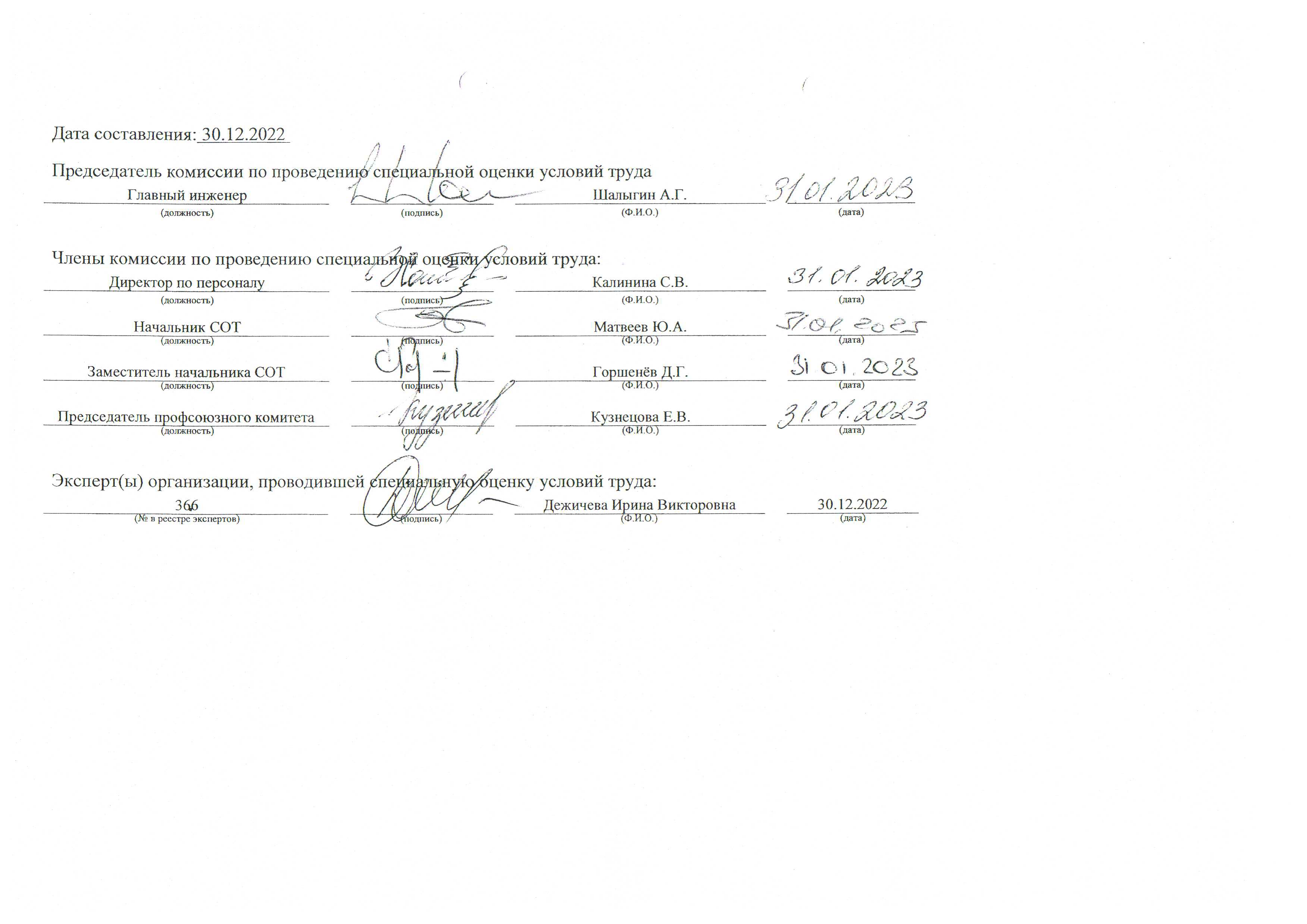 Наименование структурного подразделения, рабочего местаНаименование мероприятияЦель мероприятияСрок
выполненияСтруктурные подразделения, привлекаемые для выполненияОтметка о выполнении123456ЗаводоуправлениеДирекция42. Заместитель директора по транспорту и логистикеРекомендации по улучшению условий труда: не требуютсяОтдел главного энергетика43. Заместитель главного энергетикаРекомендации по улучшению условий труда: не требуютсяТехнический отдел44. СпециалистРекомендации по улучшению условий труда: не требуютсяСлужба охраны труда45. Начальник службы охраны трудаРекомендации по улучшению условий труда: не требуются46. Заместитель начальника службы охраны трудаРекомендации по улучшению условий труда: не требуютсяГруппа экономического планирования и перспективного развитияСпециалисты47. ЭкономистРекомендации по улучшению условий труда: не требуютсяОтдел капитальных ремонтов48. Заместитель начальника отдела капитальных ремонтовРекомендации по улучшению условий труда: не требуютсяЭлектротехнический цехЭлектроремонтный участок49. Электромонтер по ремонту обмоток и изоляции электрооборудования неосвобожденный бригадирОрганизовать рациональные режимы труда  и отдыхаСнижение тяжести трудового процесса 2023 г.Начальник цеха50. Электромонтажник по силовым сетям и электрооборудованиюОрганизовать рациональные режимы труда  и отдыхаСнижение тяжести трудового процесса 2023 г.Начальник цехаУчасток сетей и подстанций51. Электромонтер по ремонту и монтажу кабельных линийОрганизовать рациональные режимы труда  и отдыхаСнижение тяжести трудового процесса 2023 г.Начальник цеха52. Электромонтер оперативно-выездной бригады неосвобожденный бригадирОрганизовать рациональные режимы труда  и отдыхаСнижение тяжести трудового процесса 2023 г.Начальник цехаЦех водоснабжения и канализации53. Инженер по ремонтуРекомендации по улучшению условий труда: не требуютсяУчасток по эксплуатации и ремонту оборудования насосной станции №1 и гидротехнических сооружений(ГТС)54. Мастер по эксплуатации и ремонту оборудованияОрганизовать рациональные режимы труда  и отдыхаСнижение времени  воздействия шума 2023 г.Начальник цеха55. Машинист насосных установок насосной станции №1Организовать рациональные режимы труда  и отдыхаСнижение времени  воздействия шума 2023 г.Начальник цехаОрганизовать рациональные режимы труда  и отдыхаСнижение тяжести трудового процесса 2023 г.Начальник цеха56. Машинист насосных установок насосной станции №1Организовать рациональные режимы труда  и отдыхаСнижение времени  воздействия шума 2023 г.Начальник цехаОрганизовать рациональные режимы труда  и отдыхаСнижение тяжести трудового процесса 2023 г.Начальник цеха57. Машинист насосных установок (помощник) насосной станции №1Организовать рациональные режимы труда  и отдыхаСнижение времени  воздействия шума 2023 г.Начальник цехаОрганизовать рациональные режимы труда  и отдыхаСнижение тяжести трудового процесса 2023 г.Начальник цеха58. Слесарь-ремонтникОрганизовать рациональные режимы труда  и отдыхаСнижение времени  воздействия шума 2023 г.Начальник цехаОрганизовать рациональные режимы труда  и отдыхаСнижение тяжести трудового процесса 2023 г.Начальник цеха59. Электромонтер по ремонту и обслуживанию электрооборудованияОрганизовать рациональные режимы труда  и отдыхаСнижение времени  воздействия шума 2023 г.Начальник цехаОрганизовать рациональные режимы труда  и отдыхаСнижение тяжести трудового процесса 2023 г.Начальник цехаОчистные сооружения. Технологический персонал.60. Оператор на решеткеОрганизовать рациональные режимы труда  и отдыхаСнижение времени  воздействия шума 2023 г.Начальник цеха61. Оператор на фильтрахОрганизовать рациональные режимы труда  и отдыхаСнижение времени  воздействия шума 2023 г.Начальник цеха62. Машинист насосных установок иловой насосной станцииОрганизовать рациональные режимы труда  и отдыхаСнижение времени  воздействия шума 2023 г.Начальник цеха63. Машинист насосных установок перекачной насосной станции №1Организовать рациональные режимы труда  и отдыхаСнижение времени  воздействия шума 2023 г.Начальник цехаЦех КИПиАДоменный участок64. Мастер по ремонту и обслуживанию оборудования КИПиА ДЦИспользовать индивидуальные средства защиты органов дыхания. Обеспечить бесперебойную работу приточно-вытяжной вентиляцииСнижение концентрации вредных веществ в воздухе рабочей зоны. Снижение концентрации вредных веществ в воздухе рабочей зоны 2024 г.Начальник цехаОрганизовать рациональные режимы труда  и отдыхаСнижение времени  воздействия шума 2023 г.Начальник цеха65А(66А). Слесарь по контрольно-измерительным приборам и автоматике, занятый обслуживанием и ремонтом КИПиА, непосредственно установленных на ВН, шахте и колошнике ДП, дроссельных группахИспользовать индивидуальные средства защиты органов дыхания. Обеспечить бесперебойную работу приточно-вытяжной вентиляцииСнижение концентрации вредных веществ в воздухе рабочей зоны. Снижение концентрации вредных веществ в воздухе рабочей зоны 2024 г.Начальник цехаОрганизовать рациональные режимы труда  и отдыхаСнижение времени  воздействия шума 2023 г.Начальник цехаОрганизовать рациональные режимы труда  и отдыхаСнижение тяжести трудового процесса 2023 г.Начальник цехаУчасток ТЭЦ-ПВС67А(68А). Электрослесарь по обслуживанию автоматики и средств измерений электростанций (котельного и турбинного участков ТЭЦ - ПВС)Организовать рациональные режимы труда  и отдыхаСнижение времени  воздействия шума 2023 г.Начальник цехаОрганизовать рациональные режимы труда  и отдыхаСнижение тяжести трудового процесса 2023 г.Начальник цехаМонтажный участок69. Монтажник приборов и аппаратуры автоматического контроля, регулирования и управленияИспользовать индивидуальные средства защиты органов дыхания. Обеспечить бесперебойную работу приточно-вытяжной вентиляцииСнижение концентрации вредных веществ в воздухе рабочей зоны. Снижение концентрации вредных веществ в воздухе рабочей зоны 2024 г.Начальник цехаОрганизовать рациональные режимы труда  и отдыхаСнижение времени  воздействия шума 2023 г.Начальник цехаОрганизовать рациональные режимы труда  и отдыхаСнижение тяжести трудового процесса 2023 г.Начальник цеха70. Электрогазосварщик, занятый на резке и ручной сваркеОбеспечить бесперебойную приточно-вытяжной вентиляции. Обеспечить выдачу сертифицированных средств защиты органов дыханияСнижение концентрации вредных веществ в воздухе рабочей зоны. Уменьшение времени контакта с вредными веществами 2024 г.Начальник цехаИспользовать индивидуальные средства защиты органов дыхания. Обеспечить бесперебойную работу приточно-вытяжной вентиляцииСнижение концентрации вредных веществ в воздухе рабочей зоны. Снижение концентрации вредных веществ в воздухе рабочей зоны 2024 г.Начальник цехаОрганизовать рациональные режимы труда  и отдыхаСнижение времени  воздействия шума 2023 г.Начальник цехаОрганизовать рациональные режимы труда  и отдыхаСнижение тяжести трудового процесса 2023 г.Начальник цехаРемонтно-механический цехУчасток по ремонту цехового оборудования71А(72А; 73А). Слесарь-ремонтникОрганизовать рациональные режимы труда  и отдыхаСнижение тяжести трудового процесса 2023 г.Начальник цеха74. Слесарь-ремонтник (по ремонту энергетического оборудования)Организовать рациональные режимы труда  и отдыхаСнижение тяжести трудового процесса 2023 г.Начальник цеха75. Слесарь-электрик по ремонту электрооборудованияОрганизовать рациональные режимы труда  и отдыхаСнижение тяжести трудового процесса 2023 г.Начальник цеха76. ТокарьОрганизовать рациональные режимы труда  и отдыхаСнижение тяжести трудового процесса 2023 г.Начальник цехаУчасток по изготовлению металлоконструкций77А(78А; 79А; 80А; 81А; 82А; 83А). КотельщикОбеспечить бесперебойную приточно-вытяжной вентиляции. Обеспечить выдачу сертифицированных средств защиты органов дыханияСнижение концентрации вредных веществ в воздухе рабочей зоны. Уменьшение времени контакта с вредными веществами 2024 г.Начальник цехаОрганизовать рациональные режимы труда  и отдыхаСнижение тяжести трудового процесса 2023 г.Начальник цеха84А(85А; 86А; 87А; 88А; 89А; 90А; 91А). Электрогазосварщик, занятый на резке и ручной сваркеОбеспечить бесперебойную приточно-вытяжной вентиляции. Обеспечить выдачу сертифицированных средств защиты органов дыханияСнижение концентрации вредных веществ в воздухе рабочей зоны. Уменьшение времени контакта с вредными веществами 2024 г.Начальник цехаОрганизовать рациональные режимы труда  и отдыхаСнижение времени  воздействия шума 2023 г.Начальник цехаОрганизовать рациональные режимы труда  и отдыхаСнижение тяжести трудового процесса 2023 г.Начальник цехаУчасток по изготовлению медных фурм92. КотельщикОрганизовать рациональные режимы труда  и отдыхаСнижение тяжести трудового процесса 2023 г.Начальник цехаОбеспечить бесперебойную приточно-вытяжной вентиляции. Обеспечить выдачу сертифицированных средств защиты органов дыханияСнижение концентрации вредных веществ в воздухе рабочей зоны. Уменьшение времени контакта с вредными веществами 2024 г.Начальник цехаРемонтная группа93А(94А). Монтажник оборудования металлургических заводовОрганизовать рациональные режимы труда  и отдыхаСнижение тяжести трудового процесса 2023 г.Начальник цеха95. Электрогазосварщик, занятый на резке и ручной сваркеОбеспечить бесперебойную приточно-вытяжной вентиляции. Обеспечить выдачу сертифицированных средств защиты органов дыханияСнижение концентрации вредных веществ в воздухе рабочей зоны. Уменьшение времени контакта с вредными веществами 2024 г.Начальник цехаОрганизовать рациональные режимы труда  и отдыхаСнижение времени  воздействия шума 2023 г.Начальник цехаОрганизовать рациональные режимы труда  и отдыхаСнижение тяжести трудового процесса 2023 г.Начальник цехаКузнечный участок96А(97А). Кузнец на молотах и прессахОбеспечить бесперебойную приточно-вытяжной вентиляции. Обеспечить выдачу сертифицированных средств защиты органов дыханияСнижение концентрации вредных веществ в воздухе рабочей зоны. Уменьшение времени контакта с вредными веществами 2024 г.Начальник цехаОрганизовать рациональные режимы труда  и отдыха. Использование противошумных наушников, беруш.Снижение времени  воздействия шума. Снижение уровня вредного фактора (шума) 2023 г.Начальник цехаОрганизовать рациональные режимы труда  и отдыхаСнижение времени воздействия фактора 2023 г.Начальник цехаОрганизовать рациональные режимы труда  и отдыхаСнижение тяжести трудового процесса 2023 г.Начальник цеха98. Машинист на молотах, прессах и манипуляторахОбеспечить бесперебойную приточно-вытяжной вентиляции. Обеспечить выдачу сертифицированных средств защиты органов дыханияСнижение концентрации вредных веществ в воздухе рабочей зоны. Уменьшение времени контакта с вредными веществами 2024 г.Начальник цехаОрганизовать рациональные режимы труда  и отдыха. Использование противошумных наушников, беруш.Снижение времени  воздействия шума. Снижение уровня вредного фактора (шума) 2023 г.Начальник цехаОрганизовать рациональные режимы труда  и отдыхаСнижение времени воздействия фактора 2023 г.Начальник цехаОрганизовать рациональные режимы труда  и отдыхаСнижение тяжести трудового процесса 2023 г.Начальник цехаУчасток по подготовке производства и термообработке запчастей99. ФрезеровщикОрганизовать рациональные режимы труда  и отдыхаСнижение тяжести трудового процесса 2023 г.Начальник цеха100. Шлифовщик, занятый на обдирке и шлифовке металлических изделий и инструмента абразивными кругами сухим способомОбеспечить бесперебойную приточно-вытяжной вентиляции. Обеспечить выдачу сертифицированных средств защиты органов дыханияСнижение концентрации вредных веществ в воздухе рабочей зоны. Уменьшение времени контакта с вредными веществами 2024 г.Начальник цехаОрганизовать рациональные режимы труда  и отдыхаСнижение времени  воздействия шума 2023 г.Начальник цехаОрганизовать рациональные режимы труда  и отдыхаСнижение тяжести трудового процесса 2023 г.Начальник цеха101. ДолбежникОрганизовать рациональные режимы труда  и отдыхаСнижение времени  воздействия шума 2023 г.Начальник цехаОрганизовать рациональные режимы труда  и отдыхаСнижение тяжести трудового процесса 2023 г.Начальник цехаМеханический участок102. ЗуборезчикОрганизовать рациональные режимы труда  и отдыхаСнижение тяжести трудового процесса 2023 г.Начальник цеха103. СтрогальщикОрганизовать рациональные режимы труда  и отдыхаСнижение тяжести трудового процесса 2023 г.Начальник цеха104. ТокарьОрганизовать рациональные режимы труда  и отдыхаСнижение тяжести трудового процесса 2023 г.Начальник цеха105. ТокарьОрганизовать рациональные режимы труда  и отдыхаСнижение тяжести трудового процесса 2023 г.Начальник цеха106. ТокарьОрганизовать рациональные режимы труда  и отдыхаСнижение тяжести трудового процесса 2023 г.Начальник цеха107. Токарь-расточникОрганизовать рациональные режимы труда  и отдыхаСнижение тяжести трудового процесса 2023 г.Начальник цеха108. ФрезеровщикОрганизовать рациональные режимы труда  и отдыхаСнижение тяжести трудового процесса 2023 г.Начальник цехаСлесарно-сборочный участок109А(110А; 111А; 112А; 113А; 114А; 115А). Слесарь-ремонтник (по ремонту оборудования основных цехов завода)Организовать рациональные режимы труда  и отдыхаСнижение тяжести трудового процесса 2023 г.Начальник цеха116. Электрогазосварщик, занятый на резке и ручной сваркеОбеспечить бесперебойную приточно-вытяжной вентиляции. Обеспечить выдачу сертифицированных средств защиты органов дыханияСнижение концентрации вредных веществ в воздухе рабочей зоны. Уменьшение времени контакта с вредными веществами 2024 г.Начальник цехаОрганизовать рациональные режимы труда  и отдыхаСнижение времени  воздействия шума 2023 г.Начальник цехаОрганизовать рациональные режимы труда  и отдыхаСнижение тяжести трудового процесса 2023 г.Начальник цехаТЭЦ-ПВСРуководители117. Заместитель главного инженера по эксплуатации энергетического оборудованияРекомендации по улучшению условий труда: не требуютсяУчасток эксплуатации котельного и турбинного оборудования, технологический персонал118. Начальник смены (ТЭЦ-ПВС)Организовать рациональные режимы труда  и отдыха. Использование противошумных наушников, беруш.Снижение времени  воздействия шума. Снижение уровня вредного фактора (шума) 2023 г.Начальник цеха119. Электромонтер по ремонту и обслуживанию электрооборудования котельного и турбинногоОрганизовать рациональные режимы труда  и отдыхаСнижение времени  воздействия шума 2023 г.Начальник цехаОрганизовать рациональные режимы труда  и отдыхаСнижение времени воздействия фактора 2023 г.Начальник цеха120. Оператор котельнойОрганизовать рациональные режимы труда  и отдыхаСнижение времени  воздействия шума 2023 г.Начальник цеха121. Машинист компрессорных установокОрганизовать рациональные режимы труда  и отдыхаСнижение времени  воздействия шума 2023 г.Начальник цеха122. Старший машинист турбинного отделенияОрганизовать рациональные режимы труда  и отдыхаСнижение времени воздействия фактора 2023 г.Начальник цехаОрганизовать рациональные режимы труда  и отдыхаСнижение времени  воздействия шума 2023 г.Начальник цеха123А(124А; 125А). Машинист паровых турбинОрганизовать рациональные режимы труда  и отдыхаСнижение времени  воздействия шума 2023 г.Начальник цехаОрганизовать рациональные режимы труда  и отдыхаСнижение времени воздействия фактора 2023 г.Начальник цехаЭлектрический участок126. Электромонтер по ремонту и обслуживанию электрооборудования котельного и турбинногоОрганизовать рациональные режимы труда  и отдыхаСнижение времени  воздействия шума 2023 г.Начальник цехаОрганизовать рациональные режимы труда  и отдыхаСнижение времени воздействия фактора 2023 г.Начальник цеха127. Мастер электрического участкаОрганизовать рациональные режимы труда  и отдыха. Использование противошумных наушников, беруш.Снижение времени  воздействия шума. Снижение уровня вредного фактора (шума) 2023 г.Начальник цехаУчасток по ремонту котельного и турбинного оборудования128А(129А; 130А; 131А; 132А). Слесарь по ремонту котельного оборудованияОрганизовать рациональные режимы труда  и отдыхаСнижение времени  воздействия шума 2023 г.Начальник цеха133. ОгнеупорщикОрганизовать рациональные режимы труда  и отдыхаСнижение времени  воздействия шума 2023 г.Начальник цехаОрганизовать рациональные режимы труда  и отдыхаСнижение времени воздействия фактора 2023 г.Начальник цехаОрганизовать рациональные режимы труда  и отдыхаСнижение тяжести трудового процесса 2023 г.Начальник цеха134. КотлочистИспользовать индивидуальные средства защиты органов дыхания. Обеспечить бесперебойную работу приточно-вытяжной вентиляцииСнижение концентрации вредных веществ в воздухе рабочей зоны. Снижение концентрации вредных веществ в воздухе рабочей зоны 2024 г.Начальник цехаОрганизовать рациональные режимы труда  и отдыха. Использование противошумных наушников, беруш.Снижение времени  воздействия шума. Снижение уровня вредного фактора (шума) 2023 г.Начальник цехаОрганизовать рациональные режимы труда  и отдыхаСнижение времени воздействия фактора 2023 г.Начальник цехаОрганизовать рациональные режимы труда  и отдыхаСнижение тяжести трудового процесса 2023 г.Начальник цеха135. Мастер по ремонту оборудования турбинного в местах его установкиОрганизовать рациональные режимы труда  и отдыхаСнижение времени  воздействия шума 2023 г.Начальник цехаОрганизовать рациональные режимы труда  и отдыхаСнижение времени воздействия фактора 2023 г.Начальник цеха136А(137А; 138А; 139А; 140А; 141А; 142А; 143А; 144А; 145А). Слесарь по ремонту парогазотурбинного оборудованияОрганизовать рациональные режимы труда  и отдыхаСнижение времени  воздействия шума 2023 г.Начальник цехаОрганизовать рациональные режимы труда  и отдыхаСнижение времени воздействия фактора 2023 г.Начальник цехаОрганизовать рациональные режимы труда  и отдыхаСнижение тяжести трудового процесса 2023 г.Начальник цехаГазоспасательная служба (ГСС)146. Начальник ГССРекомендации по улучшению условий труда: не требуются147А(148А; 149А). Газоспасатель (при проведении работ с применением газозащитной аппаратуры, обслуживающий доменный цех)Обеспечить бесперебойную приточно-вытяжной вентиляции. Обеспечить выдачу сертифицированных средств защиты органов дыханияСнижение концентрации вредных веществ в воздухе рабочей зоны. Уменьшение времени контакта с вредными веществами 2024 г.Начальник цехаОрганизовать рациональные режимы труда  и отдыха. Использование противошумных наушников, беруш.Снижение времени  воздействия шума. Снижение уровня вредного фактора (шума) 2023 г.Начальник цехаЦех по переработке вторичных материаловКопровый участок150. ГазорезчикОбеспечить бесперебойную приточно-вытяжной вентиляции. Обеспечить выдачу сертифицированных средств защиты органов дыханияСнижение концентрации вредных веществ в воздухе рабочей зоны. Уменьшение времени контакта с вредными веществами 2024 г.Начальник цехаОрганизовать рациональные режимы труда  и отдыхаСнижение тяжести трудового процесса 2023 г.Начальник цехаУчасток разработки шлакового отвала151. Машинист экскаватора (с ковшом вместимостью более 2,5 м3) (неосвобожденный бригадир)(на шлаковом отвале)Организовать рациональные режимы труда  и отдыхаСнижение времени  воздействия шума 2023 г.Начальник цехаИспользовать индивидуальные средства защиты органов дыхания. Обеспечить бесперебойную работу приточно-вытяжной вентиляцииСнижение концентрации вредных веществ в воздухе рабочей зоны. Снижение концентрации вредных веществ в воздухе рабочей зоны 2024 г.Начальник цеха152. Машинист экскаватора (с ковшом вместимостью свыше 0,4 до 2,5 м3)( на разработке шлака)Организовать рациональные режимы труда  и отдыхаСнижение времени  воздействия шума 2023 г.Начальник цехаИспользовать индивидуальные средства защиты органов дыхания. Обеспечить бесперебойную работу приточно-вытяжной вентиляцииСнижение концентрации вредных веществ в воздухе рабочей зоны. Снижение концентрации вредных веществ в воздухе рабочей зоны 2024 г.Начальник цеха153. Водитель погрузчика (мощностью свыше 250 л.с.)( на разработке шлака)Организовать рациональные режимы труда  и отдыхаСнижение времени  воздействия шума 2023 г.Начальник цехаИспользовать индивидуальные средства защиты органов дыхания. Обеспечить бесперебойную работу приточно-вытяжной вентиляцииСнижение концентрации вредных веществ в воздухе рабочей зоны. Снижение концентрации вредных веществ в воздухе рабочей зоны 2024 г.Начальник цеха154. Водитель погрузчика (мощностью свыше 250 л.с. (на разработке шлака)Организовать рациональные режимы труда  и отдыхаСнижение времени  воздействия шума 2023 г.Начальник цехаИспользовать индивидуальные средства защиты органов дыхания. Обеспечить бесперебойную работу приточно-вытяжной вентиляцииСнижение концентрации вредных веществ в воздухе рабочей зоны. Снижение концентрации вредных веществ в воздухе рабочей зоны 2024 г.Начальник цеха155. Дробильщик (на разработке шлака)Использование противошумных наушников, беруш.. Организовать рациональные режимы труда  и отдыхаСнижение уровня вредного фактора (шума). Снижение времени  воздействия шума 2023 г.Начальник цехаИспользовать индивидуальные средства защиты органов дыхания. Обеспечить бесперебойную работу приточно-вытяжной вентиляцииСнижение концентрации вредных веществ в воздухе рабочей зоны. Снижение концентрации вредных веществ в воздухе рабочей зоны 2024 г.Начальник цехаРемонтный участок156. Электрогазосварщик, занятый на резке и ручной сваркеОбеспечить бесперебойную приточно-вытяжной вентиляции. Обеспечить выдачу сертифицированных средств защиты органов дыханияСнижение концентрации вредных веществ в воздухе рабочей зоны. Уменьшение времени контакта с вредными веществами 2024 г.Начальник цехаОрганизовать рациональные режимы труда  и отдыхаСнижение тяжести трудового процесса 2023 г.Начальник цехаИспользовать индивидуальные средства защиты органов дыхания. Обеспечить бесперебойную работу приточно-вытяжной вентиляцииСнижение концентрации вредных веществ в воздухе рабочей зоны. Снижение концентрации вредных веществ в воздухе рабочей зоны 2024 г.Начальник цехаРемонтно-строительное управлениеУчасток по ремонту и эксплуатации оборудования РСУ157А(158А). Слесарь-ремонтникОрганизовать рациональные режимы труда  и отдыхаСнижение времени  воздействия шума 2023 г.Начальник цехаУчасток ремонтно-монтажных работ по ремонту и монтажу оборудования доменного производства159. Начальник ремонтно-монтажного участкаИспользование противошумных наушников, беруш.Снижение уровня вредного фактора (шума) 2023 г.Начальник цеха160А(161А; 162А). Мастер по ремонту оборудованияИспользовать индивидуальные средства защиты органов дыхания. Обеспечить бесперебойную работу приточно-вытяжной вентиляцииСнижение концентрации вредных веществ в воздухе рабочей зоны. Снижение концентрации вредных веществ в воздухе рабочей зоны 2024 г.Начальник цехаИспользование противошумных наушников, беруш.Снижение уровня вредного фактора (шума) 2023 г.Начальник цеха163А(164А; 165А; 166А; 167А; 168А). Монтажник оборудования металлургических заводов постоянно занятый на ремонте металлургического оборудования (неосвобожденный бригадир)Использование противошумных наушников, беруш.Снижение уровня вредного фактора (шума) 2023 г.Начальник цехаИспользовать индивидуальные средства защиты органов дыхания. Обеспечить бесперебойную работу приточно-вытяжной вентиляцииСнижение концентрации вредных веществ в воздухе рабочей зоны. Снижение концентрации вредных веществ в воздухе рабочей зоны 2024 г.Начальник цехаОрганизовать рациональные режимы труда  и отдыхаСнижение тяжести трудового процесса 2023 г.Начальник цеха169А(170А; 171А; 172А; 173А; 174А; 175А; 176А; 177А; 178А; 179А). Монтажник оборудования металлургических заводов постоянно занятый на ремонте металлургического оборудованияИспользование противошумных наушников, беруш.Снижение уровня вредного фактора (шума) 2023 г.Начальник цехаИспользовать индивидуальные средства защиты органов дыхания. Обеспечить бесперебойную работу приточно-вытяжной вентиляцииСнижение концентрации вредных веществ в воздухе рабочей зоны. Снижение концентрации вредных веществ в воздухе рабочей зоны 2024 г.Начальник цехаОрганизовать рациональные режимы труда  и отдыхаСнижение тяжести трудового процесса 2023 г.Начальник цеха180А(181А). Электрогазосварщик занятый на резке и ручной сваркеОбеспечить бесперебойную приточно-вытяжной вентиляции. Обеспечить выдачу сертифицированных средств защиты органов дыханияСнижение концентрации вредных веществ в воздухе рабочей зоны. Уменьшение времени контакта с вредными веществами 2024 г.Начальник цехаИспользовать индивидуальные средства защиты органов дыхания. Обеспечить бесперебойную работу приточно-вытяжной вентиляцииСнижение концентрации вредных веществ в воздухе рабочей зоны. Снижение концентрации вредных веществ в воздухе рабочей зоны 2024 г.Начальник цехаИспользование противошумных наушников, беруш.Снижение уровня вредного фактора (шума) 2023 г.Начальник цехаОрганизовать рациональные режимы труда  и отдыхаСнижение тяжести трудового процесса 2023 г.Начальник цеха182А(183А; 184А; 185А; 186А; 187А; 188А; 189А). Электросварщик ручной сваркиИспользование противошумных наушников, беруш.Снижение уровня вредного фактора (шума) 2023 г.Начальник цехаИспользовать индивидуальные средства защиты органов дыхания. Обеспечить бесперебойную работу приточно-вытяжной вентиляцииСнижение концентрации вредных веществ в воздухе рабочей зоны. Снижение концентрации вредных веществ в воздухе рабочей зоны 2024 г.Начальник цехаОрганизовать рациональные режимы труда  и отдыхаСнижение тяжести трудового процесса 2023 г.Начальник цехаОбеспечить бесперебойную приточно-вытяжной вентиляции. Обеспечить выдачу сертифицированных средств защиты органов дыханияСнижение концентрации вредных веществ в воздухе рабочей зоны. Уменьшение времени контакта с вредными веществами 2024 г.Начальник цеха190А(191А; 192А; 193А; 194А). ГазорезчикИспользование противошумных наушников, беруш.Снижение уровня вредного фактора (шума) 2023 г.Начальник цехаОрганизовать рациональные режимы труда  и отдыхаСнижение тяжести трудового процесса 2023 г.Начальник цехаОбеспечить бесперебойную приточно-вытяжной вентиляции. Обеспечить выдачу сертифицированных средств защиты органов дыханияСнижение концентрации вредных веществ в воздухе рабочей зоны. Уменьшение времени контакта с вредными веществами 2024 г.Начальник цехаИспользовать индивидуальные средства защиты органов дыхания. Обеспечить бесперебойную работу приточно-вытяжной вентиляцииСнижение концентрации вредных веществ в воздухе рабочей зоны. Снижение концентрации вредных веществ в воздухе рабочей зоны 2024 г.Начальник цехаРемонтно-строительный участок, участок деревообработки195А(196А). Столяр строительныйИспользование противошумных наушников, беруш.Снижение уровня вредного фактора (шума) 2023 г.Начальник цехаОрганизовать рациональные режимы труда  и отдыхаСнижение тяжести трудового процесса 2023 г.Начальник цеха197. Бригадир на участках основного производстваИспользование противошумных наушников, беруш.Снижение уровня вредного фактора (шума) 2023 г.Начальник цехаОрганизовать рациональные режимы труда  и отдыхаСнижение тяжести трудового процесса 2023 г.Начальник цехаРемонтно-строительный участок, строительная бригада198. Монтажник строительных и отделочных работОрганизовать рациональные режимы труда  и отдыхаСнижение тяжести трудового процесса 2023 г.Начальник цехаУчасток ремонтов199. Начальник участкаРекомендации по улучшению условий труда: не требуются200. Рабочий по ремонту зданийРекомендации по улучшению условий труда: не требуютсяХозяйственная служба201. Бригадир на участках основного производстваРекомендации по улучшению условий труда: не требуютсяЖелезнодорожный цехСлужба подвижного состава, участок по текущему ремонту тепловозов202. Старший мастер по ремонту подвижного составаРекомендации по улучшению условий труда: не требуются203А(204А). Слесарь по ремонту подвижного состава (тепловозов)Организовать рациональные режимы труда  и отдыхаСнижение тяжести трудового процесса 2023 г.Начальник цехаСлужба подвижного состава205. Машинист тепловозаОрганизовать рациональные режимы труда  и отдыхаСнижение времени  воздействия шума 2023 г.Начальник цехаОрганизовать рациональные режимы труда  и отдыхаСнижение тяжести трудового процесса 2023 г.Начальник цехаОрганизовать рациональные режимы труда  и отдыхаСнижение времени воздействия вибрации 2023 г.Начальник цеха206. Машинист тепловозаОрганизовать рациональные режимы труда  и отдыхаСнижение времени  воздействия шума 2023 г.Начальник цехаОрганизовать рациональные режимы труда  и отдыхаСнижение тяжести трудового процесса 2023 г.Начальник цехаОрганизовать рациональные режимы труда  и отдыхаСнижение времени воздействия вибрации 2023 г.Начальник цеха207. Машинист тепловозаОрганизовать рациональные режимы труда  и отдыхаСнижение тяжести трудового процесса 2023 г.Начальник цехаОрганизовать рациональные режимы труда  и отдыхаСнижение времени  воздействия шума 2023 г.Начальник цехаОрганизовать рациональные режимы труда  и отдыхаСнижение времени воздействия вибрации 2023 г.Начальник цеха208. Машинист тепловозаОрганизовать рациональные режимы труда  и отдыхаСнижение времени  воздействия шума 2023 г.Начальник цехаОрганизовать рациональные режимы труда  и отдыхаСнижение тяжести трудового процесса 2023 г.Начальник цехаОрганизовать рациональные режимы труда  и отдыхаСнижение времени воздействия вибрации 2023 г.Начальник цеха209. Машинист тепловозаОрганизовать рациональные режимы труда  и отдыхаСнижение времени  воздействия шума 2023 г.Начальник цехаОрганизовать рациональные режимы труда  и отдыхаСнижение тяжести трудового процесса 2023 г.Начальник цехаОрганизовать рациональные режимы труда  и отдыхаСнижение времени воздействия вибрации 2023 г.Начальник цеха210. Машинист тепловозаОрганизовать рациональные режимы труда  и отдыхаСнижение тяжести трудового процесса 2023 г.Начальник цехаОрганизовать рациональные режимы труда  и отдыхаСнижение времени  воздействия шума 2023 г.Начальник цехаОрганизовать рациональные режимы труда  и отдыхаСнижение времени воздействия вибрации 2023 г.Начальник цеха211. Машинист тепловозаОрганизовать рациональные режимы труда  и отдыхаСнижение времени  воздействия шума 2023 г.Начальник цехаОрганизовать рациональные режимы труда  и отдыхаСнижение тяжести трудового процесса 2023 г.Начальник цехаОрганизовать рациональные режимы труда  и отдыхаСнижение времени воздействия вибрации 2023 г.Начальник цеха212. Машинист тепловозаОрганизовать рациональные режимы труда  и отдыхаСнижение времени  воздействия шума 2023 г.Начальник цехаОрганизовать рациональные режимы труда  и отдыхаСнижение тяжести трудового процесса 2023 г.Начальник цехаОрганизовать рациональные режимы труда  и отдыхаСнижение времени воздействия вибрации 2023 г.Начальник цеха213. Машинист тепловозаОрганизовать рациональные режимы труда  и отдыхаСнижение времени  воздействия шума 2023 г.Начальник цехаОрганизовать рациональные режимы труда  и отдыхаСнижение тяжести трудового процесса 2023 г.Начальник цехаОрганизовать рациональные режимы труда  и отдыхаСнижение времени воздействия вибрации 2023 г.Начальник цеха214. Машинист тепловозаОрганизовать рациональные режимы труда  и отдыхаСнижение времени  воздействия шума 2023 г.Начальник цехаОрганизовать рациональные режимы труда  и отдыхаСнижение тяжести трудового процесса 2023 г.Начальник цехаОрганизовать рациональные режимы труда  и отдыхаСнижение времени воздействия вибрации 2023 г.Начальник цеха215. Машинист тепловозаОрганизовать рациональные режимы труда  и отдыхаСнижение времени  воздействия шума 2023 г.Начальник цехаОрганизовать рациональные режимы труда  и отдыхаСнижение тяжести трудового процесса 2023 г.Начальник цехаОрганизовать рациональные режимы труда  и отдыхаСнижение времени воздействия вибрации 2023 г.Начальник цеха216. Помощник машиниста тепловозаОрганизовать рациональные режимы труда  и отдыхаСнижение времени  воздействия шума 2023 г.Начальник цехаОрганизовать рациональные режимы труда  и отдыхаСнижение тяжести трудового процесса 2023 г.Начальник цехаОрганизовать рациональные режимы труда  и отдыхаСнижение времени воздействия вибрации 2023 г.Начальник цеха217. Помощник машиниста тепловозаОрганизовать рациональные режимы труда  и отдыхаСнижение тяжести трудового процесса 2023 г.Начальник цехаОрганизовать рациональные режимы труда  и отдыхаСнижение времени  воздействия шума 2023 г.Начальник цехаОрганизовать рациональные режимы труда  и отдыхаСнижение времени воздействия вибрации 2023 г.Начальник цеха218. Помощник машиниста тепловозаОрганизовать рациональные режимы труда  и отдыхаСнижение времени  воздействия шума 2023 г.Начальник цехаОрганизовать рациональные режимы труда  и отдыхаСнижение тяжести трудового процесса 2023 г.Начальник цехаОрганизовать рациональные режимы труда  и отдыхаСнижение времени воздействия вибрации 2023 г.Начальник цеха219. Помощник машиниста тепловозаОрганизовать рациональные режимы труда  и отдыхаСнижение тяжести трудового процесса 2023 г.Начальник цехаОрганизовать рациональные режимы труда  и отдыхаСнижение времени  воздействия шума 2023 г.Начальник цехаОрганизовать рациональные режимы труда  и отдыхаСнижение времени воздействия вибрации 2023 г.Начальник цеха220. Помощник машиниста тепловозаОрганизовать рациональные режимы труда  и отдыхаСнижение тяжести трудового процесса 2023 г.Начальник цехаОрганизовать рациональные режимы труда  и отдыхаСнижение времени  воздействия шума 2023 г.Начальник цехаОрганизовать рациональные режимы труда  и отдыхаСнижение времени воздействия вибрации 2023 г.Начальник цеха221. Помощник машиниста тепловозаОрганизовать рациональные режимы труда  и отдыхаСнижение времени  воздействия шума 2023 г.Начальник цехаОрганизовать рациональные режимы труда  и отдыхаСнижение тяжести трудового процесса 2023 г.Начальник цехаОрганизовать рациональные режимы труда  и отдыхаСнижение времени воздействия вибрации 2023 г.Начальник цеха222. Помощник машиниста тепловозаОрганизовать рациональные режимы труда  и отдыхаСнижение времени  воздействия шума 2023 г.Начальник цехаОрганизовать рациональные режимы труда  и отдыхаСнижение тяжести трудового процесса 2023 г.Начальник цехаОрганизовать рациональные режимы труда  и отдыхаСнижение времени воздействия вибрации 2023 г.Начальник цеха223. Помощник машиниста тепловозаОрганизовать рациональные режимы труда  и отдыхаСнижение тяжести трудового процесса 2023 г.Начальник цехаОрганизовать рациональные режимы труда  и отдыхаСнижение времени  воздействия шума 2023 г.Начальник цехаОрганизовать рациональные режимы труда  и отдыхаСнижение времени воздействия вибрации 2023 г.Начальник цеха224. Помощник машиниста тепловозаОрганизовать рациональные режимы труда  и отдыхаСнижение времени  воздействия шума 2023 г.Начальник цехаОрганизовать рациональные режимы труда  и отдыхаСнижение тяжести трудового процесса 2023 г.Начальник цехаОрганизовать рациональные режимы труда  и отдыхаСнижение времени воздействия вибрации 2023 г.Начальник цеха225. Помощник машиниста тепловозаОрганизовать рациональные режимы труда  и отдыхаСнижение тяжести трудового процесса 2023 г.Начальник цехаОрганизовать рациональные режимы труда  и отдыхаСнижение времени  воздействия шума 2023 г.Начальник цехаОрганизовать рациональные режимы труда  и отдыхаСнижение времени воздействия вибрации 2023 г.Начальник цеха226. Помощник машиниста тепловозаОрганизовать рациональные режимы труда  и отдыхаСнижение времени  воздействия шума 2023 г.Начальник цехаОрганизовать рациональные режимы труда  и отдыхаСнижение тяжести трудового процесса 2023 г.Начальник цехаОрганизовать рациональные режимы труда  и отдыхаСнижение времени воздействия вибрации 2023 г.Начальник цеха227А(228А). Осмотрщик вагоновОрганизовать рациональные режимы труда  и отдыхаСнижение тяжести трудового процесса 2023 г.Начальник цеха229А(230А). Слесарь по ремонту подвижного состава (тепловозов)Организовать рациональные режимы труда  и отдыхаСнижение тяжести трудового процесса 2023 г.Начальник цеха231. Слесарь по ремонту подвижного состава (вагонов)Организовать рациональные режимы труда  и отдыхаСнижение тяжести трудового процесса 2023 г.Начальник цеха232. Слесарь-электрик по ремонту электрооборудованияОрганизовать рациональные режимы труда  и отдыхаСнижение тяжести трудового процесса 2023 г.Начальник цеха233. Электрогазосварщик, занятый на резке и ручной сваркеОбеспечить бесперебойную приточно-вытяжной вентиляции. Обеспечить выдачу сертифицированных средств защиты органов дыханияСнижение концентрации вредных веществ в воздухе рабочей зоны. Уменьшение времени контакта с вредными веществами 2024 г.Начальник цехаОрганизовать рациональные режимы труда  и отдыхаСнижение времени  воздействия шума 2023 г.Начальник цехаОрганизовать рациональные режимы труда  и отдыхаСнижение тяжести трудового процесса 2023 г.Начальник цехаУчасток пути234А(235А; 236А; 237А; 238А; 239А; 240А). Монтер путиОрганизовать рациональные режимы труда  и отдыхаСнижение времени  воздействия шума 2023 г.Начальник цехаОрганизовать рациональные режимы труда  и отдыхаСнижение тяжести трудового процесса 2023 г.Начальник цехаУчасток погрузочно-разгрузочных работ241. Бригадир (освобожденный) предприятий железнодорожного транспортаИспользовать индивидуальные средства защиты органов дыхания. Обеспечить бесперебойную работу приточно-вытяжной вентиляцииСнижение концентрации вредных веществ в воздухе рабочей зоны. Снижение концентрации вредных веществ в воздухе рабочей зоны 2024 г.Начальник цеха242А(243А; 244А; 245А; 246А; 247А; 248А; 249А; 250А; 251А). Грузчик занятый на рудном дворе доменного цехаИспользовать индивидуальные средства защиты органов дыхания. Обеспечить бесперебойную работу приточно-вытяжной вентиляцииСнижение концентрации вредных веществ в воздухе рабочей зоны. Снижение концентрации вредных веществ в воздухе рабочей зоны 2024 г.Начальник цехаОрганизовать рациональные режимы труда  и отдыхаСнижение времени  воздействия шума 2023 г.Начальник цехаОрганизовать рациональные режимы труда  и отдыхаСнижение тяжести трудового процесса 2023 г.Начальник цехаГазовый цех252. Начальник цехаРекомендации по улучшению условий труда: не требуются253. Старший мастер по эксплуатации и ремонту технологического оборудованияОбеспечить бесперебойную приточно-вытяжной вентиляции. Обеспечить выдачу сертифицированных средств защиты органов дыханияСнижение концентрации вредных веществ в воздухе рабочей зоны. Уменьшение времени контакта с вредными веществами 2024 г.Начальник цехаОрганизовать рациональные режимы труда  и отдыха. Использование противошумных наушников, беруш.Снижение времени  воздействия шума. Снижение уровня вредного фактора (шума) 2023 г.Начальник цехаУчасток по ремонту оборудования газоочистки и оборотного водоснабжения254. Мастер по ремонту оборудованияОбеспечить бесперебойную приточно-вытяжной вентиляции. Обеспечить выдачу сертифицированных средств защиты органов дыханияСнижение концентрации вредных веществ в воздухе рабочей зоны. Уменьшение времени контакта с вредными веществами 2024 г.Начальник цехаОрганизовать рациональные режимы труда  и отдыха. Использование противошумных наушников, беруш.Снижение времени  воздействия шума. Снижение уровня вредного фактора (шума) 2023 г.Начальник цеха255А(256А; 257А). Электрогазосварщик, занятый на резке и ручной сваркеОбеспечить бесперебойную приточно-вытяжной вентиляции. Обеспечить выдачу сертифицированных средств защиты органов дыханияСнижение концентрации вредных веществ в воздухе рабочей зоны. Уменьшение времени контакта с вредными веществами 2024 г.Начальник цехаИспользование противошумных наушников, беруш.. Организовать рациональные режимы труда  и отдыхаСнижение уровня вредного фактора (шума). Снижение времени  воздействия шума 2023 г.Начальник цехаИспользовать индивидуальные средства защиты органов дыхания. Обеспечить бесперебойную работу приточно-вытяжной вентиляцииСнижение концентрации вредных веществ в воздухе рабочей зоны. Снижение концентрации вредных веществ в воздухе рабочей зоны 2024 г.Начальник цехаОрганизовать рациональные режимы труда  и отдыхаСнижение тяжести трудового процесса 2023 г.Начальник цеха258. ГазорезчикОбеспечить бесперебойную приточно-вытяжной вентиляции. Обеспечить выдачу сертифицированных средств защиты органов дыханияСнижение концентрации вредных веществ в воздухе рабочей зоны. Уменьшение времени контакта с вредными веществами 2024 г.Начальник цехаИспользование противошумных наушников, беруш.. Организовать рациональные режимы труда  и отдыхаСнижение уровня вредного фактора (шума). Снижение времени  воздействия шума 2023 г.Начальник цехаОрганизовать рациональные режимы труда  и отдыхаСнижение тяжести трудового процесса 2023 г.Начальник цехаИспользовать индивидуальные средства защиты органов дыхания. Обеспечить бесперебойную работу приточно-вытяжной вентиляцииСнижение концентрации вредных веществ в воздухе рабочей зоны. Снижение концентрации вредных веществ в воздухе рабочей зоны 2024 г.Начальник цеха259А(260А). Электромонтер по ремонту и обслуживанию электрооборудованияОбеспечить бесперебойную приточно-вытяжной вентиляции. Обеспечить выдачу сертифицированных средств защиты органов дыханияСнижение концентрации вредных веществ в воздухе рабочей зоны. Уменьшение времени контакта с вредными веществами 2024 г.Начальник цехаИспользование противошумных наушников, беруш.. Организовать рациональные режимы труда  и отдыхаСнижение уровня вредного фактора (шума). Снижение времени  воздействия шума 2023 г.Начальник цехаОрганизовать рациональные режимы труда  и отдыха. Организовать рациональные режимы труда  и отдыхаСнижение тяжести трудового процесса. Снижение тяжести трудового процесса 2023 г.Начальник цехаИспользовать индивидуальные средства защиты органов дыхания. Обеспечить бесперебойную работу приточно-вытяжной вентиляцииСнижение концентрации вредных веществ в воздухе рабочей зоны. Снижение концентрации вредных веществ в воздухе рабочей зоны 2024 г.Начальник цеха261А(262А; 263А; 264А; 265А; 266А; 267А). Слесарь-ремонтникОбеспечить бесперебойную приточно-вытяжной вентиляции. Обеспечить выдачу сертифицированных средств защиты органов дыханияСнижение концентрации вредных веществ в воздухе рабочей зоны. Уменьшение времени контакта с вредными веществами 2024 г.Начальник цехаИспользование противошумных наушников, беруш.. Организовать рациональные режимы труда  и отдыхаСнижение уровня вредного фактора (шума). Снижение времени  воздействия шума 2023 г.Начальник цехаОрганизовать рациональные режимы труда  и отдыха. Организовать рациональные режимы труда  и отдыхаСнижение тяжести трудового процесса. Снижение тяжести трудового процесса 2023 г.Начальник цехаИспользовать индивидуальные средства защиты органов дыхания. Обеспечить бесперебойную работу приточно-вытяжной вентиляцииСнижение концентрации вредных веществ в воздухе рабочей зоны. Снижение концентрации вредных веществ в воздухе рабочей зоны 2024 г.Начальник цехаУчасток эксплуатации газоочистного оборудования268. Мастер участка эксплуатации газоочистного оборудованияОбеспечить бесперебойную приточно-вытяжной вентиляции. Обеспечить выдачу сертифицированных средств защиты органов дыханияСнижение концентрации вредных веществ в воздухе рабочей зоны. Уменьшение времени контакта с вредными веществами 2024 г.Начальник цехаИспользование противошумных наушников, беруш.. Организовать рациональные режимы труда  и отдыхаСнижение уровня вредного фактора (шума). Снижение времени  воздействия шума 2023 г.Начальник цеха269. Начальник сменыИспользование противошумных наушников, беруш.. Организовать рациональные режимы труда  и отдыхаСнижение уровня вредного фактора (шума). Снижение времени  воздействия шума 2023 г.Начальник цехаОбеспечить бесперебойную приточно-вытяжной вентиляции. Обеспечить выдачу сертифицированных средств защиты органов дыханияСнижение концентрации вредных веществ в воздухе рабочей зоны. Уменьшение времени контакта с вредными веществами 2024 г.Начальник цеха270А(271А; 272А; 273А; 274А). ГазовщикОбеспечить бесперебойную приточно-вытяжной вентиляции. Обеспечить выдачу сертифицированных средств защиты органов дыханияСнижение концентрации вредных веществ в воздухе рабочей зоны. Уменьшение времени контакта с вредными веществами 2024 г.Начальник цехаИспользование противошумных наушников, беруш.. Организовать рациональные режимы труда  и отдыхаСнижение уровня вредного фактора (шума). Снижение времени  воздействия шума 2023 г.Начальник цехаОрганизовать рациональные режимы труда  и отдыхаСнижение тяжести трудового процесса 2023 г.Начальник цехаИспользовать индивидуальные средства защиты органов дыхания. Обеспечить бесперебойную работу приточно-вытяжной вентиляцииСнижение концентрации вредных веществ в воздухе рабочей зоны. Снижение концентрации вредных веществ в воздухе рабочей зоны 2024 г.Начальник цеха275. Электромонтер по ремонту и обслуживанию электрооборудованияОбеспечить бесперебойную приточно-вытяжной вентиляции. Обеспечить выдачу сертифицированных средств защиты органов дыханияСнижение концентрации вредных веществ в воздухе рабочей зоны. Уменьшение времени контакта с вредными веществами 2024 г.Начальник цехаИспользование противошумных наушников, беруш.. Организовать рациональные режимы труда  и отдыхаСнижение уровня вредного фактора (шума). Снижение времени  воздействия шума 2023 г.Начальник цехаОрганизовать рациональные режимы труда  и отдыхаСнижение тяжести трудового процесса 2023 г.Начальник цехаИспользовать индивидуальные средства защиты органов дыхания. Обеспечить бесперебойную работу приточно-вытяжной вентиляцииСнижение концентрации вредных веществ в воздухе рабочей зоны. Снижение концентрации вредных веществ в воздухе рабочей зоны 2024 г.Начальник цехаАвтотранспортный участокРемонтный участок276. Слесарь по ремонту автомобилейОрганизовать рациональные режимы труда  и отдыхаСнижение тяжести трудового процесса 2023 г.Начальник цеха277. Слесарь по ремонту автомобилей (обслуживанию автоэлектрооборудования)Организовать рациональные режимы труда  и отдыхаСнижение тяжести трудового процесса 2023 г.Начальник цеха278. Слесарь-ремонтникОрганизовать рациональные режимы труда  и отдыхаСнижение тяжести трудового процесса 2023 г.Начальник цеха279. Электрогазосварщик, занятый на резке и ручной сваркеОбеспечить бесперебойную приточно-вытяжной вентиляции. Обеспечить выдачу сертифицированных средств защиты органов дыханияСнижение концентрации вредных веществ в воздухе рабочей зоны. Уменьшение времени контакта с вредными веществами 2024 г.Начальник цехаОрганизовать рациональные режимы труда  и отдыхаСнижение времени  воздействия шума 2023 г.Начальник цехаОрганизовать рациональные режимы труда  и отдыхаСнижение тяжести трудового процесса 2023 г.Начальник цехаУчасток землеройных и грузоподъемных машин280. Водитель погрузчика (мощностью свыше 250 л.с.)Использовать индивидуальные средства защиты органов дыхания. Обеспечить бесперебойную работу приточно-вытяжной вентиляцииСнижение концентрации вредных веществ в воздухе рабочей зоны. Снижение концентрации вредных веществ в воздухе рабочей зоны 2024 г.Начальник цехаОрганизовать рациональные режимы труда  и отдыхаСнижение времени  воздействия шума 2023 г.Начальник цеха281. Машинист бульдозера (мощность 170 л.с.) постоянно работающий на рудном дворе доменного цехаУчитывая вредные условия труда по химическому фактору , сохранить за работником право на льготы и компенсации в соответствии с действующим законодательством.Снижение вредного воздействия химического фактора 2023 г.Начальник цехаОрганизовать рациональные режимы труда  и отдыхаСнижение времени  воздействия шума 2023 г.Начальник цеха282. Машинист экскаватора (емкость ковша свыше 2.5 м.куб.)Использовать индивидуальные средства защиты органов дыхания. Обеспечить бесперебойную работу приточно-вытяжной вентиляцииСнижение концентрации вредных веществ в воздухе рабочей зоны. Снижение концентрации вредных веществ в воздухе рабочей зоны 2024 г.Начальник цехаОрганизовать рациональные режимы труда  и отдыхаСнижение времени  воздействия шума 2023 г.Начальник цеха283. Машинист экскаватора (емкость ковша от 0.5 до 2.5 м.куб.)Использовать индивидуальные средства защиты органов дыхания. Обеспечить бесперебойную работу приточно-вытяжной вентиляцииСнижение концентрации вредных веществ в воздухе рабочей зоны. Снижение концентрации вредных веществ в воздухе рабочей зоны 2024 г.Начальник цехаИспользование противошумных наушников, беруш.Снижение уровня вредного фактора (шума) 2023 г.Начальник цеха284. Машинист экскаватора (емкость ковша от 0.5 до 2.5 м.куб.)Использовать индивидуальные средства защиты органов дыхания. Обеспечить бесперебойную работу приточно-вытяжной вентиляцииСнижение концентрации вредных веществ в воздухе рабочей зоны. Снижение концентрации вредных веществ в воздухе рабочей зоны 2024 г.Начальник цехаИспользование противошумных наушников, беруш.Снижение уровня вредного фактора (шума) 2023 г.Начальник цеха285. Водитель погрузчика (мощностью свыше 350 л.с.)Использование противошумных наушников, беруш.Снижение уровня вредного фактора (шума) 2023 г.Начальник цеха286. Водитель погрузчика (мощностью свыше 350 л.с.)Использование противошумных наушников, беруш.Снижение уровня вредного фактора (шума) 2023 г.Начальник цеха287. Водитель автомобиля (автокран г/п 30 т)Рекомендации по улучшению условий труда: не требуются288. Тракторист (мощность от 60 до 100 л.с.)Организовать рациональные режимы труда  и отдыхаСнижение времени  воздействия шума 2023 г.Начальник цеха289. Машинист бетоносмесителя передвижногоРекомендации по улучшению условий труда: не требуютсяУчасток автотранспорта. Самосвалы290. Водитель автомобиля (грузоподъемностью свыше 10 до 40т.)(на шлаковом отвале)Использовать индивидуальные средства защиты органов дыхания. Обеспечить бесперебойную работу приточно-вытяжной вентиляцииСнижение концентрации вредных веществ в воздухе рабочей зоны. Снижение концентрации вредных веществ в воздухе рабочей зоны 2024 г.Начальник цеха291. Водитель автомобиля (грузоподъемностью свыше 10 до 40т.)(на шлаковом отвале)Использовать индивидуальные средства защиты органов дыхания. Обеспечить бесперебойную работу приточно-вытяжной вентиляцииСнижение концентрации вредных веществ в воздухе рабочей зоны. Снижение концентрации вредных веществ в воздухе рабочей зоны 2024 г.Начальник цеха292. Водитель автомобиля (грузоподъемностью свыше 10 до 40т.)(на шлаковом отвале)Использовать индивидуальные средства защиты органов дыхания. Обеспечить бесперебойную работу приточно-вытяжной вентиляцииСнижение концентрации вредных веществ в воздухе рабочей зоны. Снижение концентрации вредных веществ в воздухе рабочей зоны 2024 г.Начальник цеха293. Водитель автомобиля (грузоподъемностью свыше 10 до 40т.)(на шлаковом отвале)Использовать индивидуальные средства защиты органов дыхания. Обеспечить бесперебойную работу приточно-вытяжной вентиляцииСнижение концентрации вредных веществ в воздухе рабочей зоны. Снижение концентрации вредных веществ в воздухе рабочей зоны 2024 г.Начальник цеха294. Водитель автомобиля (грузоподъемностью свыше 10 до 40т.)(на шлаковом отвале)Использовать индивидуальные средства защиты органов дыхания. Обеспечить бесперебойную работу приточно-вытяжной вентиляцииСнижение концентрации вредных веществ в воздухе рабочей зоны. Снижение концентрации вредных веществ в воздухе рабочей зоны 2024 г.Начальник цеха295. Водитель автомобиля (грузоподъемностью свыше 10 до 40т.)(на шлаковом отвале)Использовать индивидуальные средства защиты органов дыхания. Обеспечить бесперебойную работу приточно-вытяжной вентиляцииСнижение концентрации вредных веществ в воздухе рабочей зоны. Снижение концентрации вредных веществ в воздухе рабочей зоны 2024 г.Начальник цеха296. Водитель автомобиля (грузоподъемностью свыше 10 до 40т.)(на шлаковом отвале)Использовать индивидуальные средства защиты органов дыхания. Обеспечить бесперебойную работу приточно-вытяжной вентиляцииСнижение концентрации вредных веществ в воздухе рабочей зоны. Снижение концентрации вредных веществ в воздухе рабочей зоны 2024 г.Начальник цеха297. Водитель автомобиля (грузоподъемностью свыше 10 до 40т.)(на шлаковом отвале)Использовать индивидуальные средства защиты органов дыхания. Обеспечить бесперебойную работу приточно-вытяжной вентиляцииСнижение концентрации вредных веществ в воздухе рабочей зоны. Снижение концентрации вредных веществ в воздухе рабочей зоны 2024 г.Начальник цехаУчасток автотранспорта. Бортовые автомобили298. Водитель автомобиля (грузоподъемностью до 2.5т.)Рекомендации по улучшению условий труда: не требуютсяУчасток автотранспорта. Легковые автомобили299. Водитель автомобиляРекомендации по улучшению условий труда: не требуются300. Водитель автомобиля (дирекция)Рекомендации по улучшению условий труда: не требуются301. Водитель автомобиля (дирекция)Рекомендации по улучшению условий труда: не требуются302. Водитель автомобиля (легкового)Рекомендации по улучшению условий труда: не требуются303. Водитель автомобиля (легкового)Рекомендации по улучшению условий труда: не требуютсяДоменный цехРуководители304. Начальник цехаИспользовать индивидуальные средства защиты органов дыхания. Обеспечить бесперебойную работу приточно-вытяжной вентиляцииСнижение концентрации вредных веществ в воздухе рабочей зоны. Снижение концентрации вредных веществ в воздухе рабочей зоны 2024 г.Начальник цеха305. Заместитель начальника цеха по производствуИспользовать индивидуальные средства защиты органов дыхания. Обеспечить бесперебойную работу приточно-вытяжной вентиляцииСнижение концентрации вредных веществ в воздухе рабочей зоны. Снижение концентрации вредных веществ в воздухе рабочей зоны 2024 г.Начальник цеха306. Заместитель начальника цеха по электрохозяйствуИспользовать индивидуальные средства защиты органов дыхания. Обеспечить бесперебойную работу приточно-вытяжной вентиляцииСнижение концентрации вредных веществ в воздухе рабочей зоны. Снижение концентрации вредных веществ в воздухе рабочей зоны 2024 г.Начальник цеха307. Заместитель начальника цеха по оборудованиюИспользовать индивидуальные средства защиты органов дыхания. Обеспечить бесперебойную работу приточно-вытяжной вентиляцииСнижение концентрации вредных веществ в воздухе рабочей зоны. Снижение концентрации вредных веществ в воздухе рабочей зоны 2024 г.Начальник цехаПерсонал, подчиненный заместителю начальника цеха по производству308. Заместитель начальника цеха по технологииИспользовать индивидуальные средства защиты органов дыхания. Обеспечить бесперебойную работу приточно-вытяжной вентиляцииСнижение концентрации вредных веществ в воздухе рабочей зоны. Снижение концентрации вредных веществ в воздухе рабочей зоны 2024 г.Начальник цеха309. Заместитель начальника цеха по шихтеИспользовать индивидуальные средства защиты органов дыхания. Обеспечить бесперебойную работу приточно-вытяжной вентиляцииСнижение концентрации вредных веществ в воздухе рабочей зоны. Снижение концентрации вредных веществ в воздухе рабочей зоны 2024 г.Начальник цеха310. Заместитель начальника цеха по разливочным машинамИспользовать индивидуальные средства защиты органов дыхания. Обеспечить бесперебойную работу приточно-вытяжной вентиляцииСнижение концентрации вредных веществ в воздухе рабочей зоны. Снижение концентрации вредных веществ в воздухе рабочей зоны 2024 г.Начальник цеха311. Старший мастер, занятый на горячих участках работ (в сменах)Использовать индивидуальные средства защиты органов дыхания. Обеспечить бесперебойную работу приточно-вытяжной вентиляцииСнижение концентрации вредных веществ в воздухе рабочей зоны. Снижение концентрации вредных веществ в воздухе рабочей зоны 2024 г.Начальник цехаИспользование противошумных наушников, беруш.. Организовать рациональные режимы труда  и отдыхаСнижение уровня вредного фактора (шума). Снижение времени  воздействия шума 2023 г.Начальник цехаОрганизовать рациональные режимы труда  и отдыхаСнижение времени воздействия фактора 2023 г.Начальник цехаУчасток ДП 1,2,3312. Старший мастер, занятый на горячих участках работ ДП № 1,2,3Использовать индивидуальные средства защиты органов дыхания. Обеспечить бесперебойную работу приточно-вытяжной вентиляцииСнижение концентрации вредных веществ в воздухе рабочей зоны. Снижение концентрации вредных веществ в воздухе рабочей зоны 2024 г.Начальник цехаИспользование противошумных наушников, беруш.. Организовать рациональные режимы труда  и отдыхаСнижение уровня вредного фактора (шума). Снижение времени  воздействия шума 2023 г.Начальник цехаОрганизовать рациональные режимы труда  и отдыхаСнижение времени воздействия фактора 2023 г.Начальник цехаУчитывая вредные условия труда по химическому фактору , сохранить за работником право на льготы и компенсации в соответствии с действующим законодательством.Снижение вредного воздействия химического фактора 2023 г.Начальник цехаПерсонал, подчиненный старшему мастеру, занятому на горячих участках работ ДП 1,2,3313. Горновой доменной печи - 1,2,3 (первый)Учитывая вредные условия труда по химическому фактору , сохранить за работником право на льготы и компенсации в соответствии с действующим законодательством.Снижение вредного воздействия химического фактора 2023 г.Начальник цехаИспользовать индивидуальные средства защиты органов дыхания. Обеспечить бесперебойную работу приточно-вытяжной вентиляцииСнижение концентрации вредных веществ в воздухе рабочей зоны. Снижение концентрации вредных веществ в воздухе рабочей зоны 2024 г.Начальник цехаИспользование противошумных наушников, беруш.. Организовать рациональные режимы труда  и отдыхаСнижение уровня вредного фактора (шума). Снижение времени  воздействия шума 2023 г.Начальник цехаОрганизовать рациональные режимы труда  и отдыхаСнижение времени воздействия фактора 2023 г.Начальник цехаОрганизовать рациональные режимы труда  и отдыхаСнижение тяжести трудового процесса 2023 г.Начальник цеха314А(315А; 316А; 317А). Горновой доменной печи - 1,2,3 (второй)Учитывая вредные условия труда по химическому фактору , сохранить за работником право на льготы и компенсации в соответствии с действующим законодательством.Снижение вредного воздействия химического фактора 2023 г.Начальник цехаИспользовать индивидуальные средства защиты органов дыхания. Обеспечить бесперебойную работу приточно-вытяжной вентиляцииСнижение концентрации вредных веществ в воздухе рабочей зоны. Снижение концентрации вредных веществ в воздухе рабочей зоны 2024 г.Начальник цехаИспользование противошумных наушников, беруш.. Организовать рациональные режимы труда  и отдыхаСнижение уровня вредного фактора (шума). Снижение времени  воздействия шума 2023 г.Начальник цехаОрганизовать рациональные режимы труда  и отдыхаСнижение времени воздействия фактора 2023 г.Начальник цехаОрганизовать рациональные режимы труда  и отдыхаСнижение тяжести трудового процесса 2023 г.Начальник цехаПерсонал, подчиненный старшему мастеру, занятому на горячих участках работ (в сменах)318. Мастер, занятый на горячих участках работ ДП №2,3Учитывая вредные условия труда по химическому фактору , сохранить за работником право на льготы и компенсации в соответствии с действующим законодательством.Снижение вредного воздействия химического фактора 2023 г.Начальник цехаИспользовать индивидуальные средства защиты органов дыхания. Обеспечить бесперебойную работу приточно-вытяжной вентиляцииСнижение концентрации вредных веществ в воздухе рабочей зоны. Снижение концентрации вредных веществ в воздухе рабочей зоны 2024 г.Начальник цехаИспользование противошумных наушников, беруш.. Организовать рациональные режимы труда  и отдыхаСнижение уровня вредного фактора (шума). Снижение времени  воздействия шума 2023 г.Начальник цехаОрганизовать рациональные режимы труда  и отдыхаСнижение времени воздействия фактора 2023 г.Начальник цеха319. Мастер, занятый на горячих участках работ (в сменах) разливочных машинИспользовать индивидуальные средства защиты органов дыхания. Обеспечить бесперебойную работу приточно-вытяжной вентиляцииСнижение концентрации вредных веществ в воздухе рабочей зоны. Снижение концентрации вредных веществ в воздухе рабочей зоны 2024 г.Начальник цехаУчитывая вредные условия труда по химическому фактору , сохранить за работником право на льготы и компенсации в соответствии с действующим законодательством.Снижение вредного воздействия химического фактора 2023 г.Начальник цехаОрганизовать рациональные режимы труда  и отдыхаСнижение времени  воздействия шума 2023 г.Начальник цехаОрганизовать рациональные режимы труда  и отдыхаСнижение времени воздействия фактора 2023 г.Начальник цехаШлаковый отвал320А(321А; 322А). Выгрузчик на отвалахИспользовать индивидуальные средства защиты органов дыхания. Обеспечить бесперебойную работу приточно-вытяжной вентиляцииСнижение концентрации вредных веществ в воздухе рабочей зоны. Снижение концентрации вредных веществ в воздухе рабочей зоны 2024 г.Начальник цехаУчитывая вредные условия труда по химическому фактору , сохранить за работником право на льготы и компенсации в соответствии с действующим законодательством.Снижение вредного воздействия химического фактора 2023 г.Начальник цехаИспользование противошумных наушников, беруш.Снижение уровня вредного фактора (шума) 2023 г.Начальник цехаОрганизовать рациональные режимы труда  и отдыхаСнижение тяжести трудового процесса 2023 г.Начальник цехаУчасток загрузки ДП, вагонов-весов, подбункерного помещения, бункерной эстакады323. Машинист вагон-весов, занятый в подбункерных помещениях ДП №2Использовать индивидуальные средства защиты органов дыхания. Обеспечить бесперебойную работу приточно-вытяжной вентиляцииСнижение концентрации вредных веществ в воздухе рабочей зоны. Снижение концентрации вредных веществ в воздухе рабочей зоны 2024 г.Начальник цехаОрганизовать рациональные режимы труда  и отдыха. Использование противошумных наушников, беруш.Снижение времени  воздействия шума. Снижение уровня вредного фактора (шума) 2023 г.Начальник цеха324А(325А). СкиповойИспользовать индивидуальные средства защиты органов дыхания. Обеспечить бесперебойную работу приточно-вытяжной вентиляцииСнижение концентрации вредных веществ в воздухе рабочей зоны. Снижение концентрации вредных веществ в воздухе рабочей зоны 2024 г.Начальник цехаОрганизовать рациональные режимы труда  и отдыха. Использование противошумных наушников, беруш.Снижение времени  воздействия шума. Снижение уровня вредного фактора (шума) 2023 г.Начальник цехаОрганизовать рациональные режимы труда  и отдыхаСнижение тяжести трудового процесса 2023 г.Начальник цехаУчасток коксоподачи и эстакады рудного двора326А(327А; 328А). Машинист шихтоподачиИспользовать индивидуальные средства защиты органов дыхания. Обеспечить бесперебойную работу приточно-вытяжной вентиляцииСнижение концентрации вредных веществ в воздухе рабочей зоны. Снижение концентрации вредных веществ в воздухе рабочей зоны 2024 г.Начальник цехаОрганизовать рациональные режимы труда  и отдыхаСнижение времени  воздействия шума 2023 г.Начальник цехаОрганизовать рациональные режимы труда  и отдыхаСнижение тяжести трудового процесса 2023 г.Начальник цехаПерсонал, починенный мастерам, занятым на горячих участках работ ДП 1,2,3329. Горновой доменной печи №2,3 (первый)Учитывая вредные условия труда по химическому фактору , сохранить за работником право на льготы и компенсации в соответствии с действующим законодательством.Снижение вредного воздействия химического фактора 2023 г.Начальник цехаИспользовать индивидуальные средства защиты органов дыхания. Обеспечить бесперебойную работу приточно-вытяжной вентиляцииСнижение концентрации вредных веществ в воздухе рабочей зоны. Снижение концентрации вредных веществ в воздухе рабочей зоны 2024 г.Начальник цехаИспользование противошумных наушников, беруш.. Организовать рациональные режимы труда  и отдыхаСнижение уровня вредного фактора (шума). Снижение времени  воздействия шума 2023 г.Начальник цехаОрганизовать рациональные режимы труда  и отдыхаСнижение времени воздействия фактора 2023 г.Начальник цехаОрганизовать рациональные режимы труда  и отдыхаСнижение тяжести трудового процесса 2023 г.Начальник цеха330. Горновой доменной печи №2,3 (второй)Учитывая вредные условия труда по химическому фактору , сохранить за работником право на льготы и компенсации в соответствии с действующим законодательством.Снижение вредного воздействия химического фактора 2023 г.Начальник цехаИспользовать индивидуальные средства защиты органов дыхания. Обеспечить бесперебойную работу приточно-вытяжной вентиляцииСнижение концентрации вредных веществ в воздухе рабочей зоны. Снижение концентрации вредных веществ в воздухе рабочей зоны 2024 г.Начальник цехаИспользование противошумных наушников, беруш.. Организовать рациональные режимы труда  и отдыхаСнижение уровня вредного фактора (шума). Снижение времени  воздействия шума 2023 г.Начальник цехаОрганизовать рациональные режимы труда  и отдыхаСнижение тяжести трудового процесса 2023 г.Начальник цехаОрганизовать рациональные режимы труда  и отдыхаСнижение времени воздействия фактора 2023 г.Начальник цеха331А(332А). Горновой доменной печи №2,3 (третий)Учитывая вредные условия труда по химическому фактору , сохранить за работником право на льготы и компенсации в соответствии с действующим законодательством.Снижение вредного воздействия химического фактора 2023 г.Начальник цехаИспользовать индивидуальные средства защиты органов дыхания. Обеспечить бесперебойную работу приточно-вытяжной вентиляцииСнижение концентрации вредных веществ в воздухе рабочей зоны. Снижение концентрации вредных веществ в воздухе рабочей зоны 2024 г.Начальник цехаИспользование противошумных наушников, беруш.. Организовать рациональные режимы труда  и отдыхаСнижение уровня вредного фактора (шума). Снижение времени  воздействия шума 2023 г.Начальник цехаОрганизовать рациональные режимы труда  и отдыхаСнижение тяжести трудового процесса 2023 г.Начальник цехаОрганизовать рациональные режимы труда  и отдыхаСнижение времени воздействия фактора 2023 г.Начальник цеха333А(334А; 335А; 336А; 337А; 338А). Горновой доменной печи №2 (третий)Учитывая вредные условия труда по химическому фактору , сохранить за работником право на льготы и компенсации в соответствии с действующим законодательством.Снижение вредного воздействия химического фактора 2023 г.Начальник цехаИспользовать индивидуальные средства защиты органов дыхания. Обеспечить бесперебойную работу приточно-вытяжной вентиляцииСнижение концентрации вредных веществ в воздухе рабочей зоны. Снижение концентрации вредных веществ в воздухе рабочей зоны 2024 г.Начальник цехаИспользование противошумных наушников, беруш.. Организовать рациональные режимы труда  и отдыхаСнижение уровня вредного фактора (шума). Снижение времени  воздействия шума 2023 г.Начальник цехаОрганизовать рациональные режимы труда  и отдыхаСнижение тяжести трудового процесса 2023 г.Начальник цехаОрганизовать рациональные режимы труда  и отдыхаСнижение времени воздействия фактора 2023 г.Начальник цеха339. Водопроводчик доменной печи №2,3Учитывая вредные условия труда по химическому фактору , сохранить за работником право на льготы и компенсации в соответствии с действующим законодательством.Снижение вредного воздействия химического фактора 2023 г.Начальник цехаИспользовать индивидуальные средства защиты органов дыхания. Обеспечить бесперебойную работу приточно-вытяжной вентиляцииСнижение концентрации вредных веществ в воздухе рабочей зоны. Снижение концентрации вредных веществ в воздухе рабочей зоны 2024 г.Начальник цехаОрганизовать рациональные режимы труда  и отдыхаСнижение времени  воздействия шума 2023 г.Начальник цехаОрганизовать рациональные режимы труда  и отдыхаСнижение времени воздействия фактора 2023 г.Начальник цехаОрганизовать рациональные режимы труда  и отдыхаСнижение тяжести трудового процесса 2023 г.Начальник цеха340. Слесарь системы испарительного охлаждения ДП №2Использовать индивидуальные средства защиты органов дыхания. Обеспечить бесперебойную работу приточно-вытяжной вентиляцииСнижение концентрации вредных веществ в воздухе рабочей зоны. Снижение концентрации вредных веществ в воздухе рабочей зоны 2024 г.Начальник цехаИспользование противошумных наушников, беруш.Снижение уровня вредного фактора (шума) 2023 г.Начальник цехаОрганизовать рациональные режимы труда  и отдыхаСнижение тяжести трудового процесса 2023 г.Начальник цеха341А(342А; 343А; 344А). Электромонтер по ремонту и обслуживанию электрооборудования ДП и разливочных машин в сменахУчитывая вредные условия труда по химическому фактору , сохранить за работником право на льготы и компенсации в соответствии с действующим законодательством.Снижение вредного воздействия химического фактора 2023 г.Начальник цехаИспользовать индивидуальные средства защиты органов дыхания. Обеспечить бесперебойную работу приточно-вытяжной вентиляцииСнижение концентрации вредных веществ в воздухе рабочей зоны. Снижение концентрации вредных веществ в воздухе рабочей зоны 2024 г.Начальник цехаОрганизовать рациональные режимы труда  и отдыха. Использование противошумных наушников, беруш.Снижение времени  воздействия шума. Снижение уровня вредного фактора (шума) 2023 г.Начальник цехаОрганизовать рациональные режимы труда  и отдыхаСнижение тяжести трудового процесса 2023 г.Начальник цеха345. Машинист крана металлургического производства, занятый на горячих участках работ ДП № 1,2,3Использовать индивидуальные средства защиты органов дыхания. Обеспечить бесперебойную работу приточно-вытяжной вентиляцииСнижение концентрации вредных веществ в воздухе рабочей зоны. Снижение концентрации вредных веществ в воздухе рабочей зоны 2024 г.Начальник цехаОрганизовать рациональные режимы труда  и отдыхаСнижение времени  воздействия шума 2023 г.Начальник цехаОрганизовать рациональные режимы труда  и отдыхаСнижение тяжести трудового процесса 2023 г.Начальник цехаУчасток разливочных машин346. Старший мастер, занятый на горячих участках работУчитывая вредные условия труда по химическому фактору , сохранить за работником право на льготы и компенсации в соответствии с действующим законодательством.Снижение вредного воздействия химического фактора 2023 г.Начальник цехаИспользовать индивидуальные средства защиты органов дыхания. Обеспечить бесперебойную работу приточно-вытяжной вентиляцииСнижение концентрации вредных веществ в воздухе рабочей зоны. Снижение концентрации вредных веществ в воздухе рабочей зоны 2024 г.Начальник цехаОрганизовать рациональные режимы труда  и отдыхаСнижение времени  воздействия шума 2023 г.Начальник цехаОрганизовать рациональные режимы труда  и отдыхаСнижение времени воздействия фактора 2023 г.Начальник цеха347. Мастер, занятый на горячих участках работУчитывая вредные условия труда по химическому фактору , сохранить за работником право на льготы и компенсации в соответствии с действующим законодательством.Снижение вредного воздействия химического фактора 2023 г.Начальник цехаИспользовать индивидуальные средства защиты органов дыхания. Обеспечить бесперебойную работу приточно-вытяжной вентиляцииСнижение концентрации вредных веществ в воздухе рабочей зоны. Снижение концентрации вредных веществ в воздухе рабочей зоны 2024 г.Начальник цехаОрганизовать рациональные режимы труда  и отдыхаСнижение времени  воздействия шума 2023 г.Начальник цехаОрганизовать рациональные режимы труда  и отдыхаСнижение времени воздействия фактора 2023 г.Начальник цеха348А(349А; 350А; 351А; 352А). Слесарь-ремонтник разливочных машинОрганизовать рациональные режимы труда  и отдыхаСнижение тяжести трудового процесса 2023 г.Начальник цехаУчитывая вредные условия труда по химическому фактору , сохранить за работником право на льготы и компенсации в соответствии с действующим законодательством.Снижение вредного воздействия химического фактора 2023 г.Начальник цехаИспользовать индивидуальные средства защиты органов дыхания. Обеспечить бесперебойную работу приточно-вытяжной вентиляцииСнижение концентрации вредных веществ в воздухе рабочей зоны. Снижение концентрации вредных веществ в воздухе рабочей зоны 2024 г.Начальник цехаОрганизовать рациональные режимы труда  и отдыхаСнижение времени  воздействия шума 2023 г.Начальник цехаОрганизовать рациональные режимы труда  и отдыхаСнижение времени воздействия фактора 2023 г.Начальник цеха353. Слесарь-ремонтник дробильно-сортировочного комплекса фракционирования ферромарганцаОрганизовать рациональные режимы труда  и отдыхаСнижение тяжести трудового процесса 2023 г.Начальник цехаУчитывая вредные условия труда по химическому фактору , сохранить за работником право на льготы и компенсации в соответствии с действующим законодательством.Снижение вредного воздействия химического фактора 2023 г.Начальник цехаИспользовать индивидуальные средства защиты органов дыхания. Обеспечить бесперебойную работу приточно-вытяжной вентиляцииСнижение концентрации вредных веществ в воздухе рабочей зоны. Снижение концентрации вредных веществ в воздухе рабочей зоны 2024 г.Начальник цехаОрганизовать рациональные режимы труда  и отдыха. Использование противошумных наушников, беруш.Снижение времени  воздействия шума. Снижение уровня вредного фактора (шума) 2023 г.Начальник цеха354. Электрогазосварщик, занятый на резке и ручной сварке оборудования разливочных машинУчитывая вредные условия труда по химическому фактору , сохранить за работником право на льготы и компенсации в соответствии с действующим законодательством.Снижение вредного воздействия химического фактора 2023 г.Начальник цехаИспользовать индивидуальные средства защиты органов дыхания. Обеспечить бесперебойную работу приточно-вытяжной вентиляцииСнижение концентрации вредных веществ в воздухе рабочей зоны. Снижение концентрации вредных веществ в воздухе рабочей зоны 2024 г.Начальник цехаОрганизовать рациональные режимы труда  и отдыхаСнижение времени  воздействия шума 2023 г.Начальник цехаОрганизовать рациональные режимы труда  и отдыхаСнижение времени воздействия фактора 2023 г.Начальник цехаОрганизовать рациональные режимы труда  и отдыхаСнижение тяжести трудового процесса 2023 г.Начальник цехаУчасток огнеупорных работ, глиномялки, чугуновозных и шлаковозных ковшей355. Мастер огнеупорных работ и по ремонту оборудованияИспользовать индивидуальные средства защиты органов дыхания. Обеспечить бесперебойную работу приточно-вытяжной вентиляцииСнижение концентрации вредных веществ в воздухе рабочей зоны. Снижение концентрации вредных веществ в воздухе рабочей зоны 2024 г.Начальник цехаИспользование противошумных наушников, беруш.. Организовать рациональные режимы труда  и отдыхаСнижение уровня вредного фактора (шума). Снижение времени  воздействия шума 2023 г.Начальник цеха356А(357А; 358А). Огнеупорщик (чугуновозных ковшей)Использовать индивидуальные средства защиты органов дыхания. Обеспечить бесперебойную работу приточно-вытяжной вентиляцииСнижение концентрации вредных веществ в воздухе рабочей зоны. Снижение концентрации вредных веществ в воздухе рабочей зоны 2024 г.Начальник цехаИспользование противошумных наушников, беруш.. Организовать рациональные режимы труда  и отдыхаСнижение уровня вредного фактора (шума). Снижение времени  воздействия шума 2023 г.Начальник цехаОрганизовать рациональные режимы труда  и отдыхаСнижение тяжести трудового процесса 2023 г.Начальник цеха359А(360А; 361А). Приготовитель заправочных, огнеупорных материалов и термических смесейИспользовать индивидуальные средства защиты органов дыхания. Обеспечить бесперебойную работу приточно-вытяжной вентиляцииСнижение концентрации вредных веществ в воздухе рабочей зоны. Снижение концентрации вредных веществ в воздухе рабочей зоны 2024 г.Начальник цехаИспользование противошумных наушников, беруш.. Организовать рациональные режимы труда  и отдыхаСнижение уровня вредного фактора (шума). Снижение времени  воздействия шума 2023 г.Начальник цехаОрганизовать рациональные режимы труда  и отдыхаСнижение тяжести трудового процесса 2023 г.Начальник цеха362А(363А; 364А; 365А). Слесарь-ремонтник оборудования глиномялки и чугуновозных ковшейИспользовать индивидуальные средства защиты органов дыхания. Обеспечить бесперебойную работу приточно-вытяжной вентиляцииСнижение концентрации вредных веществ в воздухе рабочей зоны. Снижение концентрации вредных веществ в воздухе рабочей зоны 2024 г.Начальник цехаИспользование противошумных наушников, беруш.. Организовать рациональные режимы труда  и отдыхаСнижение уровня вредного фактора (шума). Снижение времени  воздействия шума 2023 г.Начальник цехаОрганизовать рациональные режимы труда  и отдыхаСнижение тяжести трудового процесса 2023 г.Начальник цехаУчасток разливочных машин366. Бригадир разливочных машинУчитывая вредные условия труда по химическому фактору , сохранить за работником право на льготы и компенсации в соответствии с действующим законодательством.Снижение вредного воздействия химического фактора 2023 г.Начальник цехаИспользовать индивидуальные средства защиты органов дыхания. Обеспечить бесперебойную работу приточно-вытяжной вентиляцииСнижение концентрации вредных веществ в воздухе рабочей зоны. Снижение концентрации вредных веществ в воздухе рабочей зоны 2024 г.Начальник цехаОрганизовать рациональные режимы труда  и отдыхаСнижение времени воздействия фактора 2023 г.Начальник цехаОрганизовать рациональные режимы труда  и отдыхаСнижение тяжести трудового процесса 2023 г.Начальник цеха367А(368А; 369А; 370А; 371А; 372А). Машинист разливочной машиныУчитывая вредные условия труда по химическому фактору , сохранить за работником право на льготы и компенсации в соответствии с действующим законодательством.Снижение вредного воздействия химического фактора 2023 г.Начальник цехаИспользовать индивидуальные средства защиты органов дыхания. Обеспечить бесперебойную работу приточно-вытяжной вентиляцииСнижение концентрации вредных веществ в воздухе рабочей зоны. Снижение концентрации вредных веществ в воздухе рабочей зоны 2024 г.Начальник цехаОрганизовать рациональные режимы труда  и отдыхаСнижение времени воздействия фактора 2023 г.Начальник цехаОрганизовать рациональные режимы труда  и отдыхаСнижение тяжести трудового процесса 2023 г.Начальник цеха373. Машинист крана металлургического производства, занятый на горячих работах разливочных машинУчитывая вредные условия труда по химическому фактору , сохранить за работником право на льготы и компенсации в соответствии с действующим законодательством.Снижение вредного воздействия химического фактора 2023 г.Начальник цехаИспользовать индивидуальные средства защиты органов дыхания. Обеспечить бесперебойную работу приточно-вытяжной вентиляцииСнижение концентрации вредных веществ в воздухе рабочей зоны. Снижение концентрации вредных веществ в воздухе рабочей зоны 2024 г.Начальник цехаОрганизовать рациональные режимы труда  и отдыхаСнижение времени  воздействия шума 2023 г.Начальник цеха374А(375А). Слесарь-ремонтник (в сменах) разливочных машинУчитывая вредные условия труда по химическому фактору , сохранить за работником право на льготы и компенсации в соответствии с действующим законодательством.Снижение вредного воздействия химического фактора 2023 г.Начальник цехаИспользовать индивидуальные средства защиты органов дыхания. Обеспечить бесперебойную работу приточно-вытяжной вентиляцииСнижение концентрации вредных веществ в воздухе рабочей зоны. Снижение концентрации вредных веществ в воздухе рабочей зоны 2024 г.Начальник цехаОрганизовать рациональные режимы труда  и отдыхаСнижение тяжести трудового процесса 2023 г.Начальник цехаДробильно-сортировочный комплекс фракционирования ферромарганца376А(377А; 378А). ДробильщикИспользовать индивидуальные средства защиты органов дыхания. Обеспечить бесперебойную работу приточно-вытяжной вентиляцииСнижение концентрации вредных веществ в воздухе рабочей зоны. Снижение концентрации вредных веществ в воздухе рабочей зоны 2024 г.Начальник цехаИспользование противошумных наушников, беруш.Снижение уровня вредного фактора (шума) 2023 г.Начальник цехаОрганизовать рациональные режимы труда  и отдыхаСнижение тяжести трудового процесса 2023 г.Начальник цехаСклад чугуна379. Мастер склада чугунаИспользование противошумных наушников, беруш.Снижение уровня вредного фактора (шума) 2023 г.Начальник цеха380. Грузчик (занятый на выгрузке феромарганца)Использование противошумных наушников, беруш.. Организовать рациональные режимы труда  и отдыхаСнижение уровня вредного фактора (шума). Снижение времени  воздействия шума 2023 г.Начальник цехаОрганизовать рациональные режимы труда  и отдыхаСнижение тяжести трудового процесса 2023 г.Начальник цехаУчасток установки приготовления известкового раствора и склада чугуна381А(382А). Ковшевой, (постоянно занятый на приготовлении известкового раствора и обрызгивании ковшей)Использовать индивидуальные средства защиты органов дыхания. Обеспечить бесперебойную работу приточно-вытяжной вентиляцииСнижение концентрации вредных веществ в воздухе рабочей зоны. Снижение концентрации вредных веществ в воздухе рабочей зоны 2024 г.Начальник цехаОрганизовать рациональные режимы труда  и отдыха. Использование противошумных наушников, беруш.Снижение времени  воздействия шума. Снижение уровня вредного фактора (шума) 2023 г.Начальник цехаОрганизовать рациональные режимы труда  и отдыхаСнижение тяжести трудового процесса 2023 г.Начальник цехаЭлектроремонтная служба383. Старший мастер по ремонту электрооборудованияИспользовать индивидуальные средства защиты органов дыхания. Обеспечить бесперебойную работу приточно-вытяжной вентиляцииСнижение концентрации вредных веществ в воздухе рабочей зоны. Снижение концентрации вредных веществ в воздухе рабочей зоны 2024 г.Начальник цехаОрганизовать рациональные режимы труда  и отдыха. Использование противошумных наушников, беруш.Снижение времени  воздействия шума. Снижение уровня вредного фактора (шума) 2023 г.Начальник цеха384. Мастер по ремонту электрооборудования ДПИспользовать индивидуальные средства защиты органов дыхания. Обеспечить бесперебойную работу приточно-вытяжной вентиляцииСнижение концентрации вредных веществ в воздухе рабочей зоны. Снижение концентрации вредных веществ в воздухе рабочей зоны 2024 г.Начальник цехаОрганизовать рациональные режимы труда  и отдыха. Использование противошумных наушников, беруш.Снижение времени  воздействия шума. Снижение уровня вредного фактора (шума) 2023 г.Начальник цеха385. Мастер по ремонту электрооборудования загрузки ДП, вагон-весов, подбункерного помещения, коксоподачи и рудного двораИспользовать индивидуальные средства защиты органов дыхания. Обеспечить бесперебойную работу приточно-вытяжной вентиляцииСнижение концентрации вредных веществ в воздухе рабочей зоны. Снижение концентрации вредных веществ в воздухе рабочей зоны 2024 г.Начальник цехаОрганизовать рациональные режимы труда  и отдыха. Использование противошумных наушников, беруш.Снижение времени  воздействия шума. Снижение уровня вредного фактора (шума) 2023 г.Начальник цеха386А(387А; 388А; 389А). Электромонтер по ремонту и обслуживанию электрооборудования ДП и воздухонагревателейИспользовать индивидуальные средства защиты органов дыхания. Обеспечить бесперебойную работу приточно-вытяжной вентиляцииСнижение концентрации вредных веществ в воздухе рабочей зоны. Снижение концентрации вредных веществ в воздухе рабочей зоны 2024 г.Начальник цехаОрганизовать рациональные режимы труда  и отдыха. Использование противошумных наушников, беруш.Снижение времени  воздействия шума. Снижение уровня вредного фактора (шума) 2023 г.Начальник цехаОрганизовать рациональные режимы труда  и отдыхаСнижение тяжести трудового процесса 2023 г.Начальник цеха390. Электромонтер по ремонту и обслуживанию электрооборудования рудногрейферных крановИспользовать индивидуальные средства защиты органов дыхания. Обеспечить бесперебойную работу приточно-вытяжной вентиляцииСнижение концентрации вредных веществ в воздухе рабочей зоны. Снижение концентрации вредных веществ в воздухе рабочей зоны 2024 г.Начальник цехаОрганизовать рациональные режимы труда  и отдыха. Использование противошумных наушников, беруш.Снижение времени  воздействия шума. Снижение уровня вредного фактора (шума) 2023 г.Начальник цехаОрганизовать рациональные режимы труда  и отдыхаСнижение тяжести трудового процесса 2023 г.Начальник цеха391. Электромонтер по ремонту и обслуживанию электрооборудования рудногрейферных крановИспользовать индивидуальные средства защиты органов дыхания. Обеспечить бесперебойную работу приточно-вытяжной вентиляцииСнижение концентрации вредных веществ в воздухе рабочей зоны. Снижение концентрации вредных веществ в воздухе рабочей зоны 2024 г.Начальник цехаОрганизовать рациональные режимы труда  и отдыха. Использование противошумных наушников, беруш.Снижение времени  воздействия шума. Снижение уровня вредного фактора (шума) 2023 г.Начальник цехаОрганизовать рациональные режимы труда  и отдыхаСнижение тяжести трудового процесса 2023 г.Начальник цеха392. Электромонтер по ремонту и обслуживанию электрооборудования доменной печи №2 высокотемпературных воздухонагревателейИспользовать индивидуальные средства защиты органов дыхания. Обеспечить бесперебойную работу приточно-вытяжной вентиляцииСнижение концентрации вредных веществ в воздухе рабочей зоны. Снижение концентрации вредных веществ в воздухе рабочей зоны 2024 г.Начальник цехаОрганизовать рациональные режимы труда  и отдыха. Использование противошумных наушников, беруш.Снижение времени  воздействия шума. Снижение уровня вредного фактора (шума) 2023 г.Начальник цехаОрганизовать рациональные режимы труда  и отдыхаСнижение тяжести трудового процесса 2023 г.Начальник цехаУчасток ДП и РМ (электромонтажная бригада) персонал, подчиненный старшему мастеру по ремонту электрооборудования393А(394А; 395А). Электромонтер по ремонту и обслуживанию электрооборудования доменных печей и разливочных машинИспользовать индивидуальные средства защиты органов дыхания. Обеспечить бесперебойную работу приточно-вытяжной вентиляцииСнижение концентрации вредных веществ в воздухе рабочей зоны. Снижение концентрации вредных веществ в воздухе рабочей зоны 2024 г.Начальник цехаОрганизовать рациональные режимы труда  и отдыха. Использование противошумных наушников, беруш.Снижение времени  воздействия шума. Снижение уровня вредного фактора (шума) 2023 г.Начальник цехаОрганизовать рациональные режимы труда  и отдыхаСнижение тяжести трудового процесса 2023 г.Начальник цеха396. Электрогазосварщик, занятый на резке и ручной сварке ДПУчитывая вредные условия труда по химическому фактору , сохранить за работником право на льготы и компенсации в соответствии с действующим законодательством.Снижение вредного воздействия химического фактора 2023 г.Начальник цехаИспользовать индивидуальные средства защиты органов дыхания. Обеспечить бесперебойную работу приточно-вытяжной вентиляцииСнижение концентрации вредных веществ в воздухе рабочей зоны. Снижение концентрации вредных веществ в воздухе рабочей зоны 2024 г.Начальник цехаОрганизовать рациональные режимы труда  и отдыха. Использование противошумных наушников, беруш.Снижение времени  воздействия шума. Снижение уровня вредного фактора (шума) 2023 г.Начальник цехаОрганизовать рациональные режимы труда  и отдыхаСнижение тяжести трудового процесса 2023 г.Начальник цехаУчастки разливочных машин, гранбассейна, шлакового отвала397. Мастер по ремонту электрооборудованияИспользовать индивидуальные средства защиты органов дыхания. Обеспечить бесперебойную работу приточно-вытяжной вентиляцииСнижение концентрации вредных веществ в воздухе рабочей зоны. Снижение концентрации вредных веществ в воздухе рабочей зоны 2024 г.Начальник цеха398А(399А; 400А; 401А). Электромонтер по ремонту и обслуживанию электрооборудования разливочных машинИспользовать индивидуальные средства защиты органов дыхания. Обеспечить бесперебойную работу приточно-вытяжной вентиляцииСнижение концентрации вредных веществ в воздухе рабочей зоны. Снижение концентрации вредных веществ в воздухе рабочей зоны 2024 г.Начальник цехаОрганизовать рациональные режимы труда  и отдыхаСнижение тяжести трудового процесса 2023 г.Начальник цехаМеханоремонтная службаУчасток ДП 1,2,3402. Мастер по ремонту оборудования ДП №1,2,3Учитывая вредные условия труда по химическому фактору , сохранить за работником право на льготы и компенсации в соответствии с действующим законодательством.Снижение вредного воздействия химического фактора 2023 г.Начальник цехаИспользовать индивидуальные средства защиты органов дыхания. Обеспечить бесперебойную работу приточно-вытяжной вентиляцииСнижение концентрации вредных веществ в воздухе рабочей зоны. Снижение концентрации вредных веществ в воздухе рабочей зоны 2024 г.Начальник цехаОрганизовать рациональные режимы труда  и отдыха. Использование противошумных наушников, беруш.Снижение времени  воздействия шума. Снижение уровня вредного фактора (шума) 2023 г.Начальник цеха403. Мастер по ремонту оборудования доменного цеха (подменный)Учитывая вредные условия труда по химическому фактору , сохранить за работником право на льготы и компенсации в соответствии с действующим законодательством.Снижение вредного воздействия химического фактора 2023 г.Начальник цехаИспользовать индивидуальные средства защиты органов дыхания. Обеспечить бесперебойную работу приточно-вытяжной вентиляцииСнижение концентрации вредных веществ в воздухе рабочей зоны. Снижение концентрации вредных веществ в воздухе рабочей зоны 2024 г.Начальник цехаОрганизовать рациональные режимы труда  и отдыха. Использование противошумных наушников, беруш.Снижение времени  воздействия шума. Снижение уровня вредного фактора (шума) 2023 г.Начальник цеха404А(405А; 406А; 407А; 408А; 409А; 410А; 411А; 412А; 413А; 414А; 415А). Слесарь-ремонтник ДП №1,2,3Использовать индивидуальные средства защиты органов дыхания. Обеспечить бесперебойную работу приточно-вытяжной вентиляцииСнижение концентрации вредных веществ в воздухе рабочей зоны. Снижение концентрации вредных веществ в воздухе рабочей зоны 2024 г.Начальник цехаОрганизовать рациональные режимы труда  и отдыха. Использование противошумных наушников, беруш.Снижение времени  воздействия шума. Снижение уровня вредного фактора (шума) 2023 г.Начальник цехаОрганизовать рациональные режимы труда  и отдыхаСнижение тяжести трудового процесса 2023 г.Начальник цеха416. Слесарь-ремонтник доменной печи №2 высокотемпературных воздухонагревателейИспользовать индивидуальные средства защиты органов дыхания. Обеспечить бесперебойную работу приточно-вытяжной вентиляцииСнижение концентрации вредных веществ в воздухе рабочей зоны. Снижение концентрации вредных веществ в воздухе рабочей зоны 2024 г.Начальник цехаОрганизовать рациональные режимы труда  и отдыха. Использование противошумных наушников, беруш.Снижение времени  воздействия шума. Снижение уровня вредного фактора (шума) 2023 г.Начальник цехаОрганизовать рациональные режимы труда  и отдыхаСнижение тяжести трудового процесса 2023 г.Начальник цеха417А(418А; 419А; 420А). Электрогазосварщик, занятый на резке и ручной сварке оборудования доменных печейУчитывая вредные условия труда по химическому фактору , сохранить за работником право на льготы и компенсации в соответствии с действующим законодательством.Снижение вредного воздействия химического фактора 2023 г.Начальник цехаИспользовать индивидуальные средства защиты органов дыхания. Обеспечить бесперебойную работу приточно-вытяжной вентиляцииСнижение концентрации вредных веществ в воздухе рабочей зоны. Снижение концентрации вредных веществ в воздухе рабочей зоны 2024 г.Начальник цехаОрганизовать рациональные режимы труда  и отдыха. Использование противошумных наушников, беруш.Снижение времени  воздействия шума. Снижение уровня вредного фактора (шума) 2023 г.Начальник цехаОрганизовать рациональные режимы труда  и отдыхаСнижение тяжести трудового процесса 2023 г.Начальник цехаУчасток кузнечно-медницких работ421. МедникУчитывая вредные условия труда по химическому фактору , сохранить за работником право на льготы и компенсации в соответствии с действующим законодательством.Снижение вредного воздействия химического фактора 2023 г.Начальник цехаОрганизовать рациональные режимы труда  и отдыхаСнижение тяжести трудового процесса 2023 г.Начальник цехаМеханическая мастерская422. ТокарьОрганизовать рациональные режимы труда  и отдыхаСнижение тяжести трудового процесса 2023 г.Начальник цехаУчасток гидравлического оборудования литейного двора ДП№1 и БЗУ423А(424А; 425А). Слесарь-ремонтник гидравлического оборудованияУчитывая вредные условия труда по химическому фактору , сохранить за работником право на льготы и компенсации в соответствии с действующим законодательством.Снижение вредного воздействия химического фактора 2023 г.Начальник цехаИспользовать индивидуальные средства защиты органов дыхания. Обеспечить бесперебойную работу приточно-вытяжной вентиляцииСнижение концентрации вредных веществ в воздухе рабочей зоны. Снижение концентрации вредных веществ в воздухе рабочей зоны 2024 г.Начальник цехаОрганизовать рациональные режимы труда  и отдыха. Использование противошумных наушников, беруш.Снижение времени  воздействия шума. Снижение уровня вредного фактора (шума) 2023 г.Начальник цехаОрганизовать рациональные режимы труда  и отдыхаСнижение времени воздействия фактора 2023 г.Начальник цехаОрганизовать рациональные режимы труда  и отдыхаСнижение тяжести трудового процесса 2023 г.Начальник цехаУчасток водопроводных работ доменных печей426. Мастер водопроводных работ и по ремонту оборудованияУчитывая вредные условия труда по химическому фактору , сохранить за работником право на льготы и компенсации в соответствии с действующим законодательством.Снижение вредного воздействия химического фактора 2023 г.Начальник цехаОрганизовать рациональные режимы труда  и отдыха. Использование противошумных наушников, беруш.Снижение времени  воздействия шума. Снижение уровня вредного фактора (шума) 2023 г.Начальник цехаИспользовать индивидуальные средства защиты органов дыхания. Обеспечить бесперебойную работу приточно-вытяжной вентиляцииСнижение концентрации вредных веществ в воздухе рабочей зоны. Снижение концентрации вредных веществ в воздухе рабочей зоны 2024 г.Начальник цеха427А(428А; 429А; 430А; 431А; 432А; 433А; 434А). Водопроводчик доменной печи №1,2,3Учитывая вредные условия труда по химическому фактору , сохранить за работником право на льготы и компенсации в соответствии с действующим законодательством.Снижение вредного воздействия химического фактора 2023 г.Начальник цехаИспользовать индивидуальные средства защиты органов дыхания. Обеспечить бесперебойную работу приточно-вытяжной вентиляцииСнижение концентрации вредных веществ в воздухе рабочей зоны. Снижение концентрации вредных веществ в воздухе рабочей зоны 2024 г.Начальник цехаИспользование противошумных наушников, беруш.. Организовать рациональные режимы труда  и отдыхаСнижение уровня вредного фактора (шума). Снижение времени  воздействия шума 2023 г.Начальник цехаОрганизовать рациональные режимы труда  и отдыхаСнижение тяжести трудового процесса 2023 г.Начальник цеха435. Электрогазосварщик, занятый на резке и ручной сварке оборудования доменных печейУчитывая вредные условия труда по химическому фактору , сохранить за работником право на льготы и компенсации в соответствии с действующим законодательством.Снижение вредного воздействия химического фактора 2023 г.Начальник цехаИспользовать индивидуальные средства защиты органов дыхания. Обеспечить бесперебойную работу приточно-вытяжной вентиляцииСнижение концентрации вредных веществ в воздухе рабочей зоны. Снижение концентрации вредных веществ в воздухе рабочей зоны 2024 г.Начальник цехаОрганизовать рациональные режимы труда  и отдыха. Использование противошумных наушников, беруш.Снижение времени  воздействия шума. Снижение уровня вредного фактора (шума) 2023 г.Начальник цехаОрганизовать рациональные режимы труда  и отдыхаСнижение тяжести трудового процесса 2023 г.Начальник цехаГруппа по промывке холодильников доменных печей436А(437А; 438А; 439А). Водопроводчик доменной печи №1,2,3Учитывая вредные условия труда по химическому фактору , сохранить за работником право на льготы и компенсации в соответствии с действующим законодательством.Снижение вредного воздействия химического фактора 2023 г.Начальник цехаИспользовать индивидуальные средства защиты органов дыхания. Обеспечить бесперебойную работу приточно-вытяжной вентиляцииСнижение концентрации вредных веществ в воздухе рабочей зоны. Снижение концентрации вредных веществ в воздухе рабочей зоны 2024 г.Начальник цехаИспользование противошумных наушников, беруш.. Организовать рациональные режимы труда  и отдыхаСнижение уровня вредного фактора (шума). Снижение времени  воздействия шума 2023 г.Начальник цехаОрганизовать рациональные режимы труда  и отдыхаСнижение тяжести трудового процесса 2023 г.Начальник цехаУчасток огнеупорных работ доменных печей и воздухонагревателей440. Мастер, занятый на горячих участках работ воздухонагревателей и ДПИспользовать индивидуальные средства защиты органов дыхания. Обеспечить бесперебойную работу приточно-вытяжной вентиляцииСнижение концентрации вредных веществ в воздухе рабочей зоны. Снижение концентрации вредных веществ в воздухе рабочей зоны 2024 г.Начальник цехаОрганизовать рациональные режимы труда  и отдыхаСнижение времени  воздействия шума 2023 г.Начальник цеха441А(442А; 443А; 444А; 445А). Огнеупорщик, занятый на горячих работах воздухонагревателей и ДПИспользовать индивидуальные средства защиты органов дыхания. Обеспечить бесперебойную работу приточно-вытяжной вентиляцииСнижение концентрации вредных веществ в воздухе рабочей зоны. Снижение концентрации вредных веществ в воздухе рабочей зоны 2024 г.Начальник цехаОрганизовать рациональные режимы труда  и отдыхаСнижение времени  воздействия шума 2023 г.Начальник цехаОрганизовать рациональные режимы труда  и отдыхаСнижение времени воздействия фактора 2023 г.Начальник цехаОрганизовать рациональные режимы труда  и отдыхаСнижение тяжести трудового процесса 2023 г.Начальник цехаУчасток коксоподачи и эстакад рудного двора446. Старший мастер по ремонту оборудования загрузки ДП ,вагон-весов, подбункерного помещения, бункерной эстакады, коксоподачи и эстакад рудного двораИспользовать индивидуальные средства защиты органов дыхания. Обеспечить бесперебойную работу приточно-вытяжной вентиляцииСнижение концентрации вредных веществ в воздухе рабочей зоны. Снижение концентрации вредных веществ в воздухе рабочей зоны 2024 г.Начальник цехаОрганизовать рациональные режимы труда  и отдыха. Использование противошумных наушников, беруш.Снижение времени  воздействия шума. Снижение уровня вредного фактора (шума) 2023 г.Начальник цеха447А(448А; 449А; 450А). Слесарь-ремонтник оборудования коксоподачи и рудного двораИспользовать индивидуальные средства защиты органов дыхания. Обеспечить бесперебойную работу приточно-вытяжной вентиляцииСнижение концентрации вредных веществ в воздухе рабочей зоны. Снижение концентрации вредных веществ в воздухе рабочей зоны 2024 г.Начальник цехаОрганизовать рациональные режимы труда  и отдыха. Использование противошумных наушников, беруш.Снижение времени  воздействия шума. Снижение уровня вредного фактора (шума) 2023 г.Начальник цехаОрганизовать рациональные режимы труда  и отдыхаСнижение тяжести трудового процесса 2023 г.Начальник цеха451. Электрогазосварщик, занятый на резке и ручной сваркеИспользовать индивидуальные средства защиты органов дыхания. Обеспечить бесперебойную работу приточно-вытяжной вентиляцииСнижение концентрации вредных веществ в воздухе рабочей зоны. Снижение концентрации вредных веществ в воздухе рабочей зоны 2024 г.Начальник цехаОрганизовать рациональные режимы труда  и отдыха. Использование противошумных наушников, беруш.Снижение времени  воздействия шума. Снижение уровня вредного фактора (шума) 2023 г.Начальник цехаОрганизовать рациональные режимы труда  и отдыхаСнижение тяжести трудового процесса 2023 г.Начальник цехаУчитывая вредные условия труда по химическому фактору , сохранить за работником право на льготы и компенсации в соответствии с действующим законодательством.Снижение вредного воздействия химического фактора 2023 г.Начальник цехаУчасток загрузки ДП. вагоно-весов, подбункерного помещения, бункерной эстакады452. Мастер загрузки ДП и по ремонту оборудованияИспользовать индивидуальные средства защиты органов дыхания. Обеспечить бесперебойную работу приточно-вытяжной вентиляцииСнижение концентрации вредных веществ в воздухе рабочей зоны. Снижение концентрации вредных веществ в воздухе рабочей зоны 2024 г.Начальник цехаИспользование противошумных наушников, беруш.. Организовать рациональные режимы труда  и отдыхаСнижение уровня вредного фактора (шума). Снижение времени  воздействия шума 2023 г.Начальник цеха453А(454А; 455А; 456А; 457А). Слесарь-ремонтник загрузки доменных печей, вагон-весов и подбункерного помещенияИспользовать индивидуальные средства защиты органов дыхания. Обеспечить бесперебойную работу приточно-вытяжной вентиляцииСнижение концентрации вредных веществ в воздухе рабочей зоны. Снижение концентрации вредных веществ в воздухе рабочей зоны 2024 г.Начальник цехаИспользование противошумных наушников, беруш.. Организовать рациональные режимы труда  и отдыхаСнижение уровня вредного фактора (шума). Снижение времени  воздействия шума 2023 г.Начальник цехаОрганизовать рациональные режимы труда  и отдыхаСнижение тяжести трудового процесса 2023 г.Начальник цеха458. Электрогазосварщик, занятый на резке и ручной сваркеУчитывая вредные условия труда по химическому фактору , сохранить за работником право на льготы и компенсации в соответствии с действующим законодательством.Снижение вредного воздействия химического фактора 2023 г.Начальник цехаИспользовать индивидуальные средства защиты органов дыхания. Обеспечить бесперебойную работу приточно-вытяжной вентиляцииСнижение концентрации вредных веществ в воздухе рабочей зоны. Снижение концентрации вредных веществ в воздухе рабочей зоны 2024 г.Начальник цехаИспользование противошумных наушников, беруш.. Организовать рациональные режимы труда  и отдыхаСнижение уровня вредного фактора (шума). Снижение времени  воздействия шума 2023 г.Начальник цехаОрганизовать рациональные режимы труда  и отдыхаСнижение тяжести трудового процесса 2023 г.Начальник цехаКрановое хозяйство459. Мастер кранового хозяйства, гранбассейна и по ремонту оборудованияИспользовать индивидуальные средства защиты органов дыхания. Обеспечить бесперебойную работу приточно-вытяжной вентиляцииСнижение концентрации вредных веществ в воздухе рабочей зоны. Снижение концентрации вредных веществ в воздухе рабочей зоны 2024 г.Начальник цехаИспользование противошумных наушников, беруш.Снижение уровня вредного фактора (шума) 2023 г.Начальник цеха460А(461А; 462А; 463А; 464А). Слесарь-ремонтник грузоподъёмных и грузозахватных механизмов ДП и воздухонагревателейИспользовать индивидуальные средства защиты органов дыхания. Обеспечить бесперебойную работу приточно-вытяжной вентиляцииСнижение концентрации вредных веществ в воздухе рабочей зоны. Снижение концентрации вредных веществ в воздухе рабочей зоны 2024 г.Начальник цехаОрганизовать рациональные режимы труда  и отдыха. Использование противошумных наушников, беруш.Снижение времени  воздействия шума. Снижение уровня вредного фактора (шума) 2023 г.Начальник цехаОрганизовать рациональные режимы труда  и отдыхаСнижение тяжести трудового процесса 2023 г.Начальник цеха465. Электрогазосварщик, занятый на резке и ручной сварке рудногрейферных крановУчитывая вредные условия труда по химическому фактору , сохранить за работником право на льготы и компенсации в соответствии с действующим законодательством.Снижение вредного воздействия химического фактора 2023 г.Начальник цехаИспользовать индивидуальные средства защиты органов дыхания. Обеспечить бесперебойную работу приточно-вытяжной вентиляцииСнижение концентрации вредных веществ в воздухе рабочей зоны. Снижение концентрации вредных веществ в воздухе рабочей зоны 2024 г.Начальник цехаИспользование противошумных наушников, беруш.Снижение уровня вредного фактора (шума) 2023 г.Начальник цехаОрганизовать рациональные режимы труда  и отдыхаСнижение тяжести трудового процесса 2023 г.Начальник цехаУчасток ДП 1,2,3. Монтажные бригады466А(467А; 468А; 469А). Слесарь-ремонтникИспользование противошумных наушников, беруш.. Организовать рациональные режимы труда  и отдыхаСнижение уровня вредного фактора (шума). Снижение времени  воздействия шума 2023 г.Начальник цехаОрганизовать рациональные режимы труда  и отдыхаСнижение тяжести трудового процесса 2023 г.Начальник цеха470А(471А). Электрогазосварщик, занятый на резке и ручной сваркеОбеспечить выдачу сертифицированных средств защиты органов дыханияСнижение концентрации вредных веществ в воздухе рабочей зоны. Уменьшение времени контакта с вредными веществами 2023 г.Начальник цехаИспользовать индивидуальные средства защиты органов дыхания.Снижение концентрации вредных веществ в воздухе рабочей зоны. Снижение концентрации вредных веществ в воздухе рабочей зоны 2023 г.Начальник цехаОрганизовать рациональные режимы труда  и отдыхаСнижение времени  воздействия шума 2023 г.Начальник цехаОрганизовать рациональные режимы труда  и отдыхаСнижение тяжести трудового процесса 2023 г.Начальник цехаУчасток вентиляционных и аспирационных систем472. Мастер по ремонту и эксплуатации вентиляционных и аспирационных систем доменного цехаИспользовать индивидуальные средства защиты органов дыхания. Обеспечить бесперебойную работу приточно-вытяжной вентиляцииСнижение концентрации вредных веществ в воздухе рабочей зоны. Снижение концентрации вредных веществ в воздухе рабочей зоны 2024 г.Начальник цехаОрганизовать рациональные режимы труда  и отдыха. Использование противошумных наушников, беруш.Снижение времени  воздействия шума. Снижение уровня вредного фактора (шума) 2023 г.Начальник цеха473А(474А; 475А; 476А). Слесарь-ремонтникИспользовать индивидуальные средства защиты органов дыхания. Обеспечить бесперебойную работу приточно-вытяжной вентиляцииСнижение концентрации вредных веществ в воздухе рабочей зоны. Снижение концентрации вредных веществ в воздухе рабочей зоны 2024 г.Начальник цехаОрганизовать рациональные режимы труда  и отдыха. Использование противошумных наушников, беруш.Снижение времени  воздействия шума. Снижение уровня вредного фактора (шума) 2023 г.Начальник цехаОрганизовать рациональные режимы труда  и отдыхаСнижение тяжести трудового процесса 2023 г.Начальник цехаЛитейный цех477. Начальник цехаИспользовать индивидуальные средства защиты органов дыхания. Обеспечить бесперебойную работу приточно-вытяжной вентиляцииСнижение концентрации вредных веществ в воздухе рабочей зоны. Снижение концентрации вредных веществ в воздухе рабочей зоны 2024 г.Начальник цеха478. Заместитель начальника цеха по технологииИспользовать индивидуальные средства защиты органов дыхания. Обеспечить бесперебойную работу приточно-вытяжной вентиляцииСнижение концентрации вредных веществ в воздухе рабочей зоны. Снижение концентрации вредных веществ в воздухе рабочей зоны 2024 г.Начальник цеха479. МеханикИспользовать индивидуальные средства защиты органов дыхания. Обеспечить бесперебойную работу приточно-вытяжной вентиляцииСнижение концентрации вредных веществ в воздухе рабочей зоны. Снижение концентрации вредных веществ в воздухе рабочей зоны 2024 г.Начальник цехаОрганизовать рациональные режимы труда  и отдыхаСнижение времени  воздействия шума 2023 г.Начальник цеха480. ЭлектрикИспользовать индивидуальные средства защиты органов дыхания. Обеспечить бесперебойную работу приточно-вытяжной вентиляцииСнижение концентрации вредных веществ в воздухе рабочей зоны. Снижение концентрации вредных веществ в воздухе рабочей зоны 2024 г.Начальник цехаОрганизовать рациональные режимы труда  и отдыхаСнижение времени  воздействия шума 2023 г.Начальник цехаУчасток земледелки, стержней, формовки и обрубки481А(482А; 483А). Мастер участка земледелки, стержней, формовки и обрубкиИспользовать индивидуальные средства защиты органов дыхания. Обеспечить бесперебойную работу приточно-вытяжной вентиляцииСнижение концентрации вредных веществ в воздухе рабочей зоны. Снижение концентрации вредных веществ в воздухе рабочей зоны 2024 г.Начальник цехаОрганизовать рациональные режимы труда  и отдыхаСнижение времени  воздействия шума 2023 г.Начальник цехаУчасток земледелки, стержней, формовки и обрубки. Землеприготовительное отделение484А(485А). ЗемледелИспользовать индивидуальные средства защиты органов дыхания. Обеспечить бесперебойную работу приточно-вытяжной вентиляцииСнижение концентрации вредных веществ в воздухе рабочей зоны. Снижение концентрации вредных веществ в воздухе рабочей зоны 2024 г.Начальник цехаИспользование противошумных наушников, беруш.Снижение уровня вредного фактора (шума) 2023 г.Начальник цехаОрганизовать рациональные режимы труда  и отдыхаСнижение тяжести трудового процесса 2023 г.Начальник цехаУчасток земледелки, стержней, формовки и обрубки. Формовочное отделение486А(487А; 488А; 489А). Формовщик ручной формовкиИспользовать индивидуальные средства защиты органов дыхания. Обеспечить бесперебойную работу приточно-вытяжной вентиляцииСнижение концентрации вредных веществ в воздухе рабочей зоны. Снижение концентрации вредных веществ в воздухе рабочей зоны 2024 г.Начальник цехаИспользование противошумных наушников, беруш.Снижение уровня вредного фактора (шума) 2023 г.Начальник цехаОрганизовать рациональные режимы труда  и отдыхаСнижение времени воздействия вибрации 2023 г.Начальник цехаОрганизовать рациональные режимы труда  и отдыхаСнижение тяжести трудового процесса 2023 г.Начальник цеха490А(491А). Стерженщик ручной формовкиИспользовать индивидуальные средства защиты органов дыхания. Обеспечить бесперебойную работу приточно-вытяжной вентиляцииСнижение концентрации вредных веществ в воздухе рабочей зоны. Снижение концентрации вредных веществ в воздухе рабочей зоны 2024 г.Начальник цехаИспользование противошумных наушников, беруш.Снижение уровня вредного фактора (шума) 2023 г.Начальник цехаОрганизовать рациональные режимы труда  и отдыхаСнижение времени воздействия вибрации 2023 г.Начальник цехаОрганизовать рациональные режимы труда  и отдыхаСнижение тяжести трудового процесса 2023 г.Начальник цеха492. Изготовитель каркасовИспользовать индивидуальные средства защиты органов дыхания. Обеспечить бесперебойную работу приточно-вытяжной вентиляцииСнижение концентрации вредных веществ в воздухе рабочей зоны. Снижение концентрации вредных веществ в воздухе рабочей зоны 2024 г.Начальник цехаИспользование противошумных наушников, беруш.Снижение уровня вредного фактора (шума) 2023 г.Начальник цехаОрганизовать рациональные режимы труда  и отдыхаСнижение тяжести трудового процесса 2023 г.Начальник цеха493. Стерженщик машинной формовкиОбеспечить бесперебойную приточно-вытяжной вентиляции. Обеспечить выдачу сертифицированных средств защиты органов дыханияСнижение концентрации вредных веществ в воздухе рабочей зоны. Уменьшение времени контакта с вредными веществами 2024 г.Начальник цехаИспользовать индивидуальные средства защиты органов дыхания. Обеспечить бесперебойную работу приточно-вытяжной вентиляцииСнижение концентрации вредных веществ в воздухе рабочей зоны. Снижение концентрации вредных веществ в воздухе рабочей зоны 2024 г.Начальник цехаОрганизовать рациональные режимы труда  и отдыхаСнижение тяжести трудового процесса 2023 г.Начальник цеха494. Формовщик машинной формовкиОбеспечить бесперебойную приточно-вытяжной вентиляции. Обеспечить выдачу сертифицированных средств защиты органов дыханияСнижение концентрации вредных веществ в воздухе рабочей зоны. Уменьшение времени контакта с вредными веществами 2024 г.Начальник цехаИспользовать индивидуальные средства защиты органов дыхания. Обеспечить бесперебойную работу приточно-вытяжной вентиляцииСнижение концентрации вредных веществ в воздухе рабочей зоны. Снижение концентрации вредных веществ в воздухе рабочей зоны 2024 г.Начальник цехаОрганизовать рациональные режимы труда  и отдыхаСнижение тяжести трудового процесса 2023 г.Начальник цеха495А(496А; 497А; 498А; 499А). Формовщик машинной формовкиОрганизовать рациональные режимы труда  и отдыхаСнижение времени воздействия вибрации 2023 г.Начальник цехаОрганизовать рациональные режимы труда  и отдыхаСнижение тяжести трудового процесса 2023 г.Начальник цехаИспользовать индивидуальные средства защиты органов дыхания. Обеспечить бесперебойную работу приточно-вытяжной вентиляцииСнижение концентрации вредных веществ в воздухе рабочей зоны. Снижение концентрации вредных веществ в воздухе рабочей зоны 2024 г.Начальник цехаИспользование противошумных наушников, беруш.Снижение уровня вредного фактора (шума) 2023 г.Начальник цехаУчасток земледелки, стержней, формовки и обрубки. Обрубное отделение.500А(501А; 502А). Обрубщик занятый на обработке литья наждаком и вручную (молотками, зубилами, пневмоинструментом)Использовать индивидуальные средства защиты органов дыхания. Обеспечить бесперебойную работу приточно-вытяжной вентиляцииСнижение концентрации вредных веществ в воздухе рабочей зоны. Снижение концентрации вредных веществ в воздухе рабочей зоны 2024 г.Начальник цехаИспользование противошумных наушников, беруш.Снижение уровня вредного фактора (шума) 2023 г.Начальник цехаОрганизовать рациональные режимы труда  и отдыхаСнижение тяжести трудового процесса 2023 г.Начальник цеха503А(504А). Чистильщик металла, отливок, изделий и деталейИспользовать индивидуальные средства защиты органов дыхания. Обеспечить бесперебойную работу приточно-вытяжной вентиляцииСнижение концентрации вредных веществ в воздухе рабочей зоны. Снижение концентрации вредных веществ в воздухе рабочей зоны 2024 г.Начальник цехаОрганизовать рациональные режимы труда  и отдыхаСнижение тяжести трудового процесса 2023 г.Начальник цехаИспользование противошумных наушников, беруш.Снижение уровня вредного фактора (шума) 2023 г.Начальник цеха505. Выбивальщик отливокИспользовать индивидуальные средства защиты органов дыхания. Обеспечить бесперебойную работу приточно-вытяжной вентиляцииСнижение концентрации вредных веществ в воздухе рабочей зоны. Снижение концентрации вредных веществ в воздухе рабочей зоны 2024 г.Начальник цехаИспользование противошумных наушников, беруш.. Организовать рациональные режимы труда  и отдыхаСнижение уровня вредного фактора (шума). Снижение времени  воздействия шума 2023 г.Начальник цехаОрганизовать рациональные режимы труда  и отдыхаСнижение тяжести трудового процесса 2023 г.Начальник цехаУчасток плавки и заливки металла506А(507А). Мастер участка плавки и заливки металлаИспользовать индивидуальные средства защиты органов дыхания. Обеспечить бесперебойную работу приточно-вытяжной вентиляцииСнижение концентрации вредных веществ в воздухе рабочей зоны. Снижение концентрации вредных веществ в воздухе рабочей зоны 2024 г.Начальник цехаОрганизовать рациональные режимы труда  и отдыхаСнижение времени  воздействия шума 2023 г.Начальник цехаОрганизовать рациональные режимы труда  и отдыхаСнижение времени воздействия фактора 2023 г.Начальник цеха508А(509А). Плавильщик металла и сплавовИспользовать индивидуальные средства защиты органов дыхания. Обеспечить бесперебойную работу приточно-вытяжной вентиляцииСнижение концентрации вредных веществ в воздухе рабочей зоны. Снижение концентрации вредных веществ в воздухе рабочей зоны 2024 г.Начальник цехаОрганизовать рациональные режимы труда  и отдыхаСнижение времени  воздействия шума 2023 г.Начальник цехаОрганизовать рациональные режимы труда  и отдыхаСнижение времени воздействия фактора 2023 г.Начальник цехаОрганизовать рациональные режимы труда  и отдыхаСнижение тяжести трудового процесса 2023 г.Начальник цеха510. Плавильщик металла и сплавовИспользовать индивидуальные средства защиты органов дыхания. Обеспечить бесперебойную работу приточно-вытяжной вентиляцииСнижение концентрации вредных веществ в воздухе рабочей зоны. Снижение концентрации вредных веществ в воздухе рабочей зоны 2024 г.Начальник цехаОрганизовать рациональные режимы труда  и отдыхаСнижение времени воздействия фактора 2023 г.Начальник цехаОрганизовать рациональные режимы труда  и отдыхаСнижение тяжести трудового процесса 2023 г.Начальник цеха511. Завальщик шихты в вагранки и печиИспользовать индивидуальные средства защиты органов дыхания. Обеспечить бесперебойную работу приточно-вытяжной вентиляцииСнижение концентрации вредных веществ в воздухе рабочей зоны. Снижение концентрации вредных веществ в воздухе рабочей зоны 2024 г.Начальник цехаОрганизовать рациональные режимы труда  и отдыхаСнижение времени воздействия фактора 2023 г.Начальник цехаОрганизовать рациональные режимы труда  и отдыхаСнижение тяжести трудового процесса 2023 г.Начальник цеха512. Огнеупорщик, занятый на ремонте ковшей и печей в горячем состоянииИспользовать индивидуальные средства защиты органов дыхания. Обеспечить бесперебойную работу приточно-вытяжной вентиляцииСнижение концентрации вредных веществ в воздухе рабочей зоны. Снижение концентрации вредных веществ в воздухе рабочей зоны 2024 г.Начальник цехаОрганизовать рациональные режимы труда  и отдыха. Использование противошумных наушников, беруш.Снижение времени  воздействия шума. Снижение уровня вредного фактора (шума) 2023 г.Начальник цехаОрганизовать рациональные режимы труда  и отдыхаСнижение времени воздействия фактора 2023 г.Начальник цехаОрганизовать рациональные режимы труда  и отдыхаСнижение тяжести трудового процесса 2023 г.Начальник цеха513А(514А). Заливщик металла (выбивальщик отливок)Учитывая вредные условия труда по химическому фактору , сохранить за работником право на льготы и компенсации в соответствии с действующим законодательством.Снижение вредного воздействия химического фактора 2023 г.Начальник цехаИспользовать индивидуальные средства защиты органов дыхания. Обеспечить бесперебойную работу приточно-вытяжной вентиляцииСнижение концентрации вредных веществ в воздухе рабочей зоны. Снижение концентрации вредных веществ в воздухе рабочей зоны 2024 г.Начальник цехаОрганизовать рациональные режимы труда  и отдыхаСнижение времени воздействия фактора 2023 г.Начальник цехаОрганизовать рациональные режимы труда  и отдыхаСнижение тяжести трудового процесса 2023 г.Начальник цеха515А(516А). Заливщик металлаОрганизовать рациональные режимы труда  и отдыхаСнижение времени воздействия фактора 2023 г.Начальник цехаОрганизовать рациональные режимы труда  и отдыхаСнижение тяжести трудового процесса 2023 г.Начальник цехаУчитывая вредные условия труда по химическому фактору , сохранить за работником право на льготы и компенсации в соответствии с действующим законодательством.Снижение вредного воздействия химического фактора 2023 г.Начальник цехаИспользовать индивидуальные средства защиты органов дыхания. Обеспечить бесперебойную работу приточно-вытяжной вентиляцииСнижение концентрации вредных веществ в воздухе рабочей зоны. Снижение концентрации вредных веществ в воздухе рабочей зоны 2024 г.Начальник цеха517. Выбивальщик отливокИспользовать индивидуальные средства защиты органов дыхания. Обеспечить бесперебойную работу приточно-вытяжной вентиляцииСнижение концентрации вредных веществ в воздухе рабочей зоны. Снижение концентрации вредных веществ в воздухе рабочей зоны 2024 г.Начальник цехаИспользование противошумных наушников, беруш.. Организовать рациональные режимы труда  и отдыхаСнижение уровня вредного фактора (шума). Снижение времени  воздействия шума 2023 г.Начальник цехаОрганизовать рациональные режимы труда  и отдыхаСнижение тяжести трудового процесса 2023 г.Начальник цехаМодельный участокОтделение деревянных моделей518А(519А; 520А; 521А). Модельщик по деревянным моделямИспользование противошумных наушников, беруш.. Организовать рациональные режимы труда  и отдыхаСнижение уровня вредного фактора (шума). Снижение времени  воздействия шума 2023 г.Начальник цехаОтделение металлических моделей522. Модельщик по металлическим моделямОрганизовать рациональные режимы труда  и отдыха. Использование противошумных наушников, беруш.Снижение времени  воздействия шума. Снижение уровня вредного фактора (шума) 2023 г.Начальник цеха523. Шлифовщик, занятый на шлифовке металлических изделий абразивными кругами сухим способомИспользовать индивидуальные средства защиты органов дыхания. Обеспечить бесперебойную работу приточно-вытяжной вентиляцииСнижение концентрации вредных веществ в воздухе рабочей зоны. Снижение концентрации вредных веществ в воздухе рабочей зоны 2024 г.Начальник цехаОрганизовать рациональные режимы труда  и отдыха. Использование противошумных наушников, беруш.Снижение времени  воздействия шума. Снижение уровня вредного фактора (шума) 2023 г.Начальник цехаОрганизовать рациональные режимы труда  и отдыхаСнижение тяжести трудового процесса 2023 г.Начальник цехаПерсонал подчиненный механику цеха участков: земледелки, стержней, формовки и обрубки; плавки и заливки металла524. Машинист крана (крановщик), занятый в формовочных, стержневых, землеприготовительных, обрубных отделенияхИспользовать индивидуальные средства защиты органов дыхания. Обеспечить бесперебойную работу приточно-вытяжной вентиляцииСнижение концентрации вредных веществ в воздухе рабочей зоны. Снижение концентрации вредных веществ в воздухе рабочей зоны 2024 г.Начальник цеха525. Машинист крана (крановщик), по обслуживанию участка плавки и заливки металла на горячих участках работИспользовать индивидуальные средства защиты органов дыхания. Обеспечить бесперебойную работу приточно-вытяжной вентиляцииСнижение концентрации вредных веществ в воздухе рабочей зоны. Снижение концентрации вредных веществ в воздухе рабочей зоны 2024 г.Начальник цехаУчитывая вредные условия труда по химическому фактору , сохранить за работником право на льготы и компенсации в соответствии с действующим законодательством.Снижение вредного воздействия химического фактора 2023 г.Начальник цеха526. Машинист крана (крановщик), по обслуживанию участка плавки и заливки металла на горячих участках работУчитывая вредные условия труда по химическому фактору , сохранить за работником право на льготы и компенсации в соответствии с действующим законодательством.Снижение вредного воздействия химического фактора 2023 г.Начальник цехаИспользовать индивидуальные средства защиты органов дыхания. Обеспечить бесперебойную работу приточно-вытяжной вентиляцииСнижение концентрации вредных веществ в воздухе рабочей зоны. Снижение концентрации вредных веществ в воздухе рабочей зоны 2024 г.Начальник цеха527А(528А; 529А; 530А; 531А). Слесарь-ремонтникИспользовать индивидуальные средства защиты органов дыхания. Обеспечить бесперебойную работу приточно-вытяжной вентиляцииСнижение концентрации вредных веществ в воздухе рабочей зоны. Снижение концентрации вредных веществ в воздухе рабочей зоны 2024 г.Начальник цехаОрганизовать рациональные режимы труда  и отдыха. Использование противошумных наушников, беруш.Снижение времени  воздействия шума. Снижение уровня вредного фактора (шума) 2023 г.Начальник цехаОрганизовать рациональные режимы труда  и отдыхаСнижение времени воздействия фактора 2023 г.Начальник цехаОрганизовать рациональные режимы труда  и отдыхаСнижение тяжести трудового процесса 2023 г.Начальник цеха532. Электрогазосварщик ручной сваркиУчитывая вредные условия труда по химическому фактору , сохранить за работником право на льготы и компенсации в соответствии с действующим законодательством.Снижение вредного воздействия химического фактора 2023 г.Начальник цехаОрганизовать рациональные режимы труда  и отдыха. Использование противошумных наушников, беруш.Снижение времени  воздействия шума. Снижение уровня вредного фактора (шума) 2023 г.Начальник цехаОрганизовать рациональные режимы труда  и отдыхаСнижение тяжести трудового процесса 2023 г.Начальник цехаПерсонал модельного участка, подчиненный механику цеха533. Слесарь-ремонтникОрганизовать рациональные режимы труда  и отдыхаСнижение тяжести трудового процесса 2023 г.Начальник цехаПерсонал подчиненный электрику цеха участков: земледелки, стержней, формовки и обрубки; плавки и заливки металла534А(535А; 536А; 537А). Электромонтер по ремонту и обслуживанию электрооборудованияОрганизовать рациональные режимы труда  и отдыхаСнижение тяжести трудового процесса 2023 г.Начальник цехаИспользовать индивидуальные средства защиты органов дыхания. Обеспечить бесперебойную работу приточно-вытяжной вентиляцииСнижение концентрации вредных веществ в воздухе рабочей зоны. Снижение концентрации вредных веществ в воздухе рабочей зоны 2024 г.Начальник цехаИспользование противошумных наушников, беруш.. Организовать рациональные режимы труда  и отдыхаСнижение уровня вредного фактора (шума). Снижение времени  воздействия шума 2023 г.Начальник цеха